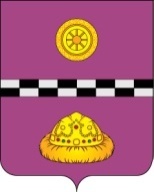 ПОСТАНОВЛЕНИЕот 12 апреля 2021 года							№ 143О внесении изменений в постановление администрации муниципального района «Княжпогостский» от 23 октября 2020 года № 641«Об утверждении муниципальной программы«Развитие отрасли «Физическая культура и спортв Княжпогостском районе»В соответствии с решением Совета муниципального района «Княжпогостский» от 23 марта 2021 г. № 162 «О внесении изменений и дополнений в решение Совета муниципального района «Княжпогостский» от 22 декабря 2020 г. № 147 «О бюджете муниципального района «Княжпогостский» на 2021 год и плановый период 2022-2023 годов»ПОСТАНОВЛЯЮ:Внести в постановление администрации муниципального района «Княжпогостский» от 23 октября 2020 года № 641 «Об утверждении муниципальной программы «Развитие отрасли «Физическая культура и спорт в Княжпогостском районе» (далее – Программа) следующие изменения:1.1. В приложении к постановлению:- паспорт программы муниципальная программа «Развитие отрасли «Физическая культура и спорт» в Княжпогостском районе» изложить в редакции согласно приложению к настоящему постановлению;1.2. В приложении к программе:- паспорт подпрограммы «Развитие инфраструктуры физической культуры и спорта» изложить в редакции согласно приложению к настоящему постановлению;- паспорт подпрограммы «Развитие учреждений физической культуры и спорта» изложить в редакции согласно приложению к настоящему постановлению- таблицу 1 «Перечень и характеристики основных мероприятий муниципальной программы муниципального района «Княжпогостский» «Развитие отрасли «Физическая культура и спорт» в Княжпогостском районе» изложить в редакции согласно приложению к настоящему постановлению;- таблицу 3 «Ресурсное обеспечение и прогнозная (справочная) оценка расходов средств на реализацию целей муниципальной программы «Развитие отрасли «Физическая культура и спорт в Княжпогостском районе» изложить в редакции согласно приложению к настоящему постановлению.	2. Контроль за исполнением настоящего постановления возложить на первого заместителя руководителя администрации муниципального района «Княжпогостский» М.В. Ховрина.3. Настоящее постановление вступает в силу с момента его принятия и подлежит официальному опубликованию на сайте муниципального района «Княжпогостский».Глава МР «Княжпогостский» -руководитель администрации          		          				  А.Л. НемчиновПриложение 	к постановлению администрации 	муниципального района «Княжпогостский»	от 12 апреля 2021  № 143ПАСПОРТ ПРОГРАММЫМуниципальная программа «Развитие отрасли «Физическая культура и спорт» в Княжпогостском районеХарактеристика текущего состояния сферыфизической культуры и спорта муниципального района «Княжпогостский»1. По состоянию на 1 января 2020 года в районе регулярно занималось физической культурой и спортом 6332 человек, что составляло 35 процентов от общего числа жителей района. Физкультурно-массовую и спортивную работу в муниципальном районе «Княжпогостский» проводят 65 штатных работника (тренер, инструктор по спорту), из них 62 человека (95,3%) имеют высшее и среднее специальное образование.В муниципальном районе «Княжпогостский» функционируют 67 спортивных сооружений, из них в муниципальной собственности находится 61 объект (91%).Исполнение календарного плана официальных физкультурных мероприятий и спортивных мероприятий муниципального района «Княжпогостский» в полном объеме позволяет провести порядка 120 соревнований и обеспечить участие сборных команд муниципального района «Княжпогостский» в Республиканских соревнованиях.В муниципальном районе «Княжпогостский» согласно Указа Президента РФ продолжается ведение всероссийского физкультурно-спортивного комплекса «Готов к труду и обороне». Проводятся все соответствующие мероприятия: пропаганда комплекса, проведение муниципальных этапов фестиваля «ГТО», осуществляются выезды команд МР «Княжпогостский» на региональные этапы фестивалей ВФСК «ГТО» и т. д. 2. Имеют место следующие проблемы  и факторы, сдерживающие развитие физической культуры и спорта в районе:- нехватка квалифицированных кадров;- отсутствие медицинского обеспечения при подготовке и проведении спортивных выездных мероприятий; - отсутствие волонтерского движения в сфере физической культуры и спорта;- недостаточная активность взрослого населения в отношении систематических занятий физической культурой и спортом;3. Решение вышеуказанных и ряда других проблем должно позволить достичь более высокого показателя удельного веса населения, систематически занимающегося физической культурой и спортом в 2026 году. 2. Приоритеты и цели реализуемой муниципальной политики в сферефизической культуры и спорта муниципального района «Княжпогостский», описаниеосновных целей и задач муниципальной программы. Прогноз развития сферы физической культуры и спорта муниципального района «Княжпогостский»Основной целью Программы является высокий уровень физической культуры населения Княжпогостского района. Достижение цели Программы обеспечивается путем решения следующих задач:- повышение мотивации граждан к регулярным занятиям физической культурой и спортом и ведению здорового образа жизни;- обеспечение деятельности учреждений осуществляющих физкультурно-спортивную работу с населением;- создание эффективной системы подготовки спортивного резерва.2. Программа учитывает цели, задачи и основные направления реализации муниципальной политики в области физической культуры и спорта. Одним из направлений муниципальной политики определена необходимость разработки и реализации комплексов мероприятий по пропаганде здорового образа жизни и развитию массовой физической культуры, формированию эффективной системы физкультурно-спортивного воспитания.В целях успешной реализации Программы, необходим объединенный подход к организации мероприятий по развитию физической культуры и спорта, с учетом целевой установки на развитие массовой физической культуры и спорта для всех категорий населения. Открытость для населения системы физической культуры и спорта в части различных физкультурно-оздоровительных систем и видов спорта. Развитие физической культуры и спорта в муниципальном районе «Княжпогостский» требует системного и комплексного подхода.Программный метод решения проблемы развития физической культуры и спорта позволит реализовать конкретные спортивные проекты и достичь запланированного общероссийского уровня показателей привлечения населения к регулярным занятиям физической культурой и спортом, а также будет способствовать максимально эффективному использованию средств районного бюджета муниципального района «Княжпогостский», направляемых на реализацию муниципальной политики в области физической культуры и спорта.Программа представляет собой комплекс взаимоувязанных по ресурсам и срокам мероприятий, охватывающих вопросы развития инфраструктуры, подготовки кадров, пропаганды физической культуры и спорта, поддержки общественных инициатив в области физической культуры и спорта.  В приложение 1 к Программе представлены:-  таблица 1 - перечень и характеристики основных мероприятий муниципальной программы муниципального района «Княжпогостский»;- таблица 2 - перечень и сведения о целевых индикаторах (показателях) муниципальной программы, подпрограмм муниципальной программы муниципального района «Княжпогостский»;- таблица 3 – ресурсное обеспечение и прогнозная (справочная) оценка расходов средств на реализацию целей муниципальной программы муниципального района «Княжпогостский»;- таблица 4 - перечень объектов капитального строительства для муниципальных нужд, подлежащих строительству (реконструкции) за счет средств бюджета муниципального района «Княжпогостский»;- таблица 5 – информация о показателях результатов использования субсидий и (или) иных межбюджетных трансфертов, предоставляемых из республиканского бюджета Республики Коми;	- таблица 6 - информация о налоговых расходах муниципального района «Княжпогостский», соответствующих целям муниципальной программы (целям подпрограммы), ее структурным элементам.Приложение к муниципальной программе«Развитие отрасли «Физическаякультура и спорт» в Княжпогостском районе»Паспорт подпрограммы  «Развитие инфраструктуры физической культуры и спорта»(далее – Подпрограмма 1)Паспорт подпрограммы «Развитие учреждений физической культуры и спорта»(далее – Подпрограмма 4)Таблица 1Перечень и характеристикиосновных мероприятий муниципальной программы муниципального района «Княжпогостский» «Развитие отрасли «Физическая культура и спорт» в Княжпогостском районе»Таблица 3Ресурсное обеспечение и прогнозная (справочная) оценка расходов средств на реализацию целей муниципальной программы  «Развитие отрасли «Физическая культура и спорт в Княжпогостском районе»Ответственный     
исполнитель       
программы         Управление культуры и спорта администрации муниципального района «Княжпогостский» (далее – управление культуры и спорта)Управление культуры и спорта администрации муниципального района «Княжпогостский» (далее – управление культуры и спорта)Управление культуры и спорта администрации муниципального района «Княжпогостский» (далее – управление культуры и спорта)Управление культуры и спорта администрации муниципального района «Княжпогостский» (далее – управление культуры и спорта)Управление культуры и спорта администрации муниципального района «Княжпогостский» (далее – управление культуры и спорта)Управление культуры и спорта администрации муниципального района «Княжпогостский» (далее – управление культуры и спорта)Соисполнители     
программы         Администрации городских и сельских поселений (по согласованию), МБУ «Спортивная школа г. Емва», МАУ «Физкультурно-спортивный комплекс» г. ЕмваАдминистрации городских и сельских поселений (по согласованию), МБУ «Спортивная школа г. Емва», МАУ «Физкультурно-спортивный комплекс» г. ЕмваАдминистрации городских и сельских поселений (по согласованию), МБУ «Спортивная школа г. Емва», МАУ «Физкультурно-спортивный комплекс» г. ЕмваАдминистрации городских и сельских поселений (по согласованию), МБУ «Спортивная школа г. Емва», МАУ «Физкультурно-спортивный комплекс» г. ЕмваАдминистрации городских и сельских поселений (по согласованию), МБУ «Спортивная школа г. Емва», МАУ «Физкультурно-спортивный комплекс» г. ЕмваАдминистрации городских и сельских поселений (по согласованию), МБУ «Спортивная школа г. Емва», МАУ «Физкультурно-спортивный комплекс» г. ЕмваУчастники муниципальной программы------Подпрограммы      
программы         Развитие инфраструктуры физической  культуры и спорта.  Массовая физическая культура.
3. Спорт высоких достижений
4. Развитие учреждений физической культуры и спорта.                  Развитие инфраструктуры физической  культуры и спорта.  Массовая физическая культура.
3. Спорт высоких достижений
4. Развитие учреждений физической культуры и спорта.                  Развитие инфраструктуры физической  культуры и спорта.  Массовая физическая культура.
3. Спорт высоких достижений
4. Развитие учреждений физической культуры и спорта.                  Развитие инфраструктуры физической  культуры и спорта.  Массовая физическая культура.
3. Спорт высоких достижений
4. Развитие учреждений физической культуры и спорта.                  Развитие инфраструктуры физической  культуры и спорта.  Массовая физическая культура.
3. Спорт высоких достижений
4. Развитие учреждений физической культуры и спорта.                  Развитие инфраструктуры физической  культуры и спорта.  Массовая физическая культура.
3. Спорт высоких достижений
4. Развитие учреждений физической культуры и спорта.                  Программно-целевые
инструменты       
программы         - - - - - - Цель программы    Высокий уровень физической культуры населенияВысокий уровень физической культуры населенияВысокий уровень физической культуры населенияВысокий уровень физической культуры населенияВысокий уровень физической культуры населенияВысокий уровень физической культуры населенияЗадачи программы  1. Обеспечение населения муниципального района «Княжпогостский» возможностями для удовлетворения потребностей в занятиях физической культурой и спортом.2.Повышение мотивации граждан к регулярным занятиям физической культуры и спорта и ведению здорового образа жизни.3. Создание эффективной системы подготовки спортивного резерва.4.Обеспечение деятельности учреждений осуществляющих физкультурно-спортивную работу с населением.1. Обеспечение населения муниципального района «Княжпогостский» возможностями для удовлетворения потребностей в занятиях физической культурой и спортом.2.Повышение мотивации граждан к регулярным занятиям физической культуры и спорта и ведению здорового образа жизни.3. Создание эффективной системы подготовки спортивного резерва.4.Обеспечение деятельности учреждений осуществляющих физкультурно-спортивную работу с населением.1. Обеспечение населения муниципального района «Княжпогостский» возможностями для удовлетворения потребностей в занятиях физической культурой и спортом.2.Повышение мотивации граждан к регулярным занятиям физической культуры и спорта и ведению здорового образа жизни.3. Создание эффективной системы подготовки спортивного резерва.4.Обеспечение деятельности учреждений осуществляющих физкультурно-спортивную работу с населением.1. Обеспечение населения муниципального района «Княжпогостский» возможностями для удовлетворения потребностей в занятиях физической культурой и спортом.2.Повышение мотивации граждан к регулярным занятиям физической культуры и спорта и ведению здорового образа жизни.3. Создание эффективной системы подготовки спортивного резерва.4.Обеспечение деятельности учреждений осуществляющих физкультурно-спортивную работу с населением.1. Обеспечение населения муниципального района «Княжпогостский» возможностями для удовлетворения потребностей в занятиях физической культурой и спортом.2.Повышение мотивации граждан к регулярным занятиям физической культуры и спорта и ведению здорового образа жизни.3. Создание эффективной системы подготовки спортивного резерва.4.Обеспечение деятельности учреждений осуществляющих физкультурно-спортивную работу с населением.1. Обеспечение населения муниципального района «Княжпогостский» возможностями для удовлетворения потребностей в занятиях физической культурой и спортом.2.Повышение мотивации граждан к регулярным занятиям физической культуры и спорта и ведению здорового образа жизни.3. Создание эффективной системы подготовки спортивного резерва.4.Обеспечение деятельности учреждений осуществляющих физкультурно-спортивную работу с населением.Целевые индикаторы
и показатели      
программы         1. Уровень обеспеченности граждан спортивными сооружениями исходя из единовременной пропускной способности объектов спорта.2. Доля населения, систематически занимающегося физической культурой и спортом, в общей численности населения в возрасте 3-79 лет.3. Доля лиц, занимающихся на этапах спортивного мастерства в организациях, осуществляющих спортивную подготовку, в общем количестве лиц, занимающихся на этапе спортивного совершенствования в организациях, осуществляющих спортивную подготовку (процент).4. Доля граждан, выполнивших нормативы Всероссийского физкультурно-спортивного комплекса «Готов к труду и обороне» (ГТО), в общей численности населения, принявшего участие в сдаче нормативов Всероссийского физкультурно-спортивного комплекса «Готов к труду и обороне» (ГТО) (процент).1. Уровень обеспеченности граждан спортивными сооружениями исходя из единовременной пропускной способности объектов спорта.2. Доля населения, систематически занимающегося физической культурой и спортом, в общей численности населения в возрасте 3-79 лет.3. Доля лиц, занимающихся на этапах спортивного мастерства в организациях, осуществляющих спортивную подготовку, в общем количестве лиц, занимающихся на этапе спортивного совершенствования в организациях, осуществляющих спортивную подготовку (процент).4. Доля граждан, выполнивших нормативы Всероссийского физкультурно-спортивного комплекса «Готов к труду и обороне» (ГТО), в общей численности населения, принявшего участие в сдаче нормативов Всероссийского физкультурно-спортивного комплекса «Готов к труду и обороне» (ГТО) (процент).1. Уровень обеспеченности граждан спортивными сооружениями исходя из единовременной пропускной способности объектов спорта.2. Доля населения, систематически занимающегося физической культурой и спортом, в общей численности населения в возрасте 3-79 лет.3. Доля лиц, занимающихся на этапах спортивного мастерства в организациях, осуществляющих спортивную подготовку, в общем количестве лиц, занимающихся на этапе спортивного совершенствования в организациях, осуществляющих спортивную подготовку (процент).4. Доля граждан, выполнивших нормативы Всероссийского физкультурно-спортивного комплекса «Готов к труду и обороне» (ГТО), в общей численности населения, принявшего участие в сдаче нормативов Всероссийского физкультурно-спортивного комплекса «Готов к труду и обороне» (ГТО) (процент).1. Уровень обеспеченности граждан спортивными сооружениями исходя из единовременной пропускной способности объектов спорта.2. Доля населения, систематически занимающегося физической культурой и спортом, в общей численности населения в возрасте 3-79 лет.3. Доля лиц, занимающихся на этапах спортивного мастерства в организациях, осуществляющих спортивную подготовку, в общем количестве лиц, занимающихся на этапе спортивного совершенствования в организациях, осуществляющих спортивную подготовку (процент).4. Доля граждан, выполнивших нормативы Всероссийского физкультурно-спортивного комплекса «Готов к труду и обороне» (ГТО), в общей численности населения, принявшего участие в сдаче нормативов Всероссийского физкультурно-спортивного комплекса «Готов к труду и обороне» (ГТО) (процент).1. Уровень обеспеченности граждан спортивными сооружениями исходя из единовременной пропускной способности объектов спорта.2. Доля населения, систематически занимающегося физической культурой и спортом, в общей численности населения в возрасте 3-79 лет.3. Доля лиц, занимающихся на этапах спортивного мастерства в организациях, осуществляющих спортивную подготовку, в общем количестве лиц, занимающихся на этапе спортивного совершенствования в организациях, осуществляющих спортивную подготовку (процент).4. Доля граждан, выполнивших нормативы Всероссийского физкультурно-спортивного комплекса «Готов к труду и обороне» (ГТО), в общей численности населения, принявшего участие в сдаче нормативов Всероссийского физкультурно-спортивного комплекса «Готов к труду и обороне» (ГТО) (процент).1. Уровень обеспеченности граждан спортивными сооружениями исходя из единовременной пропускной способности объектов спорта.2. Доля населения, систематически занимающегося физической культурой и спортом, в общей численности населения в возрасте 3-79 лет.3. Доля лиц, занимающихся на этапах спортивного мастерства в организациях, осуществляющих спортивную подготовку, в общем количестве лиц, занимающихся на этапе спортивного совершенствования в организациях, осуществляющих спортивную подготовку (процент).4. Доля граждан, выполнивших нормативы Всероссийского физкультурно-спортивного комплекса «Готов к труду и обороне» (ГТО), в общей численности населения, принявшего участие в сдаче нормативов Всероссийского физкультурно-спортивного комплекса «Готов к труду и обороне» (ГТО) (процент).Сроки и реализации Программы1 этап: 2021-2026 годы1 этап: 2021-2026 годы1 этап: 2021-2026 годы1 этап: 2021-2026 годы1 этап: 2021-2026 годы1 этап: 2021-2026 годыОбъемы бюджетных  
ассигнований      
программы         ГодСредства федерального бюджета (тыс. руб.)Средства республиканского бюджета (тыс. руб.)Средства местного бюджета (тыс. руб.)Средства от приносящей доход деятельности (тыс. руб.)Всего (тыс. руб.)Объемы бюджетных  
ассигнований      
программы         202120222023202420252026Итого0,000,000,000,000,000,000,00399,900399,900399,9000,000,000,001 199,70031 608,12316 437,74320 037,74320 437,64320 437,64320 437,643129 396,5380,000,000,000,000,000,000,0032 008,02316 837,64320 437,64320 437,64320 437,64320 437,643130 596,238Ожидаемые         
результаты        
реализации        
программы         Реализация программы позволит обеспечить:1. Увеличение уровня обеспеченности граждан спортивными сооружениями исходя из единовременной пропускной способности объектов спорта до 76 % к 2026 году;2.Увеличение доли населения, систематически занимающегося физической культурой и спортом, в общей численности населения в возрасте 3-79 лет до 60% к 2026 году;3. Сохранение доли лиц, занимающихся на этапе высшего спортивного мастерства в организациях, осуществляющих спортивную подготовку, в общем количестве лиц, занимающихся на этапе спортивного совершенствования в организациях, осуществляющих спортивную подготовку до 100 процента к 2026 году;4. Увеличение доли граждан, выполнивших нормативы Всероссийского физкультурно-спортивного комплекса «Готов к труду и обороне» (ГТО), в общей численности населения, принявшего участие в сдаче нормативов Всероссийского физкультурно-спортивного комплекса «Готов к труду и обороне» (ГТО) до 80% к 2026 году.Реализация программы позволит обеспечить:1. Увеличение уровня обеспеченности граждан спортивными сооружениями исходя из единовременной пропускной способности объектов спорта до 76 % к 2026 году;2.Увеличение доли населения, систематически занимающегося физической культурой и спортом, в общей численности населения в возрасте 3-79 лет до 60% к 2026 году;3. Сохранение доли лиц, занимающихся на этапе высшего спортивного мастерства в организациях, осуществляющих спортивную подготовку, в общем количестве лиц, занимающихся на этапе спортивного совершенствования в организациях, осуществляющих спортивную подготовку до 100 процента к 2026 году;4. Увеличение доли граждан, выполнивших нормативы Всероссийского физкультурно-спортивного комплекса «Готов к труду и обороне» (ГТО), в общей численности населения, принявшего участие в сдаче нормативов Всероссийского физкультурно-спортивного комплекса «Готов к труду и обороне» (ГТО) до 80% к 2026 году.Реализация программы позволит обеспечить:1. Увеличение уровня обеспеченности граждан спортивными сооружениями исходя из единовременной пропускной способности объектов спорта до 76 % к 2026 году;2.Увеличение доли населения, систематически занимающегося физической культурой и спортом, в общей численности населения в возрасте 3-79 лет до 60% к 2026 году;3. Сохранение доли лиц, занимающихся на этапе высшего спортивного мастерства в организациях, осуществляющих спортивную подготовку, в общем количестве лиц, занимающихся на этапе спортивного совершенствования в организациях, осуществляющих спортивную подготовку до 100 процента к 2026 году;4. Увеличение доли граждан, выполнивших нормативы Всероссийского физкультурно-спортивного комплекса «Готов к труду и обороне» (ГТО), в общей численности населения, принявшего участие в сдаче нормативов Всероссийского физкультурно-спортивного комплекса «Готов к труду и обороне» (ГТО) до 80% к 2026 году.Реализация программы позволит обеспечить:1. Увеличение уровня обеспеченности граждан спортивными сооружениями исходя из единовременной пропускной способности объектов спорта до 76 % к 2026 году;2.Увеличение доли населения, систематически занимающегося физической культурой и спортом, в общей численности населения в возрасте 3-79 лет до 60% к 2026 году;3. Сохранение доли лиц, занимающихся на этапе высшего спортивного мастерства в организациях, осуществляющих спортивную подготовку, в общем количестве лиц, занимающихся на этапе спортивного совершенствования в организациях, осуществляющих спортивную подготовку до 100 процента к 2026 году;4. Увеличение доли граждан, выполнивших нормативы Всероссийского физкультурно-спортивного комплекса «Готов к труду и обороне» (ГТО), в общей численности населения, принявшего участие в сдаче нормативов Всероссийского физкультурно-спортивного комплекса «Готов к труду и обороне» (ГТО) до 80% к 2026 году.Реализация программы позволит обеспечить:1. Увеличение уровня обеспеченности граждан спортивными сооружениями исходя из единовременной пропускной способности объектов спорта до 76 % к 2026 году;2.Увеличение доли населения, систематически занимающегося физической культурой и спортом, в общей численности населения в возрасте 3-79 лет до 60% к 2026 году;3. Сохранение доли лиц, занимающихся на этапе высшего спортивного мастерства в организациях, осуществляющих спортивную подготовку, в общем количестве лиц, занимающихся на этапе спортивного совершенствования в организациях, осуществляющих спортивную подготовку до 100 процента к 2026 году;4. Увеличение доли граждан, выполнивших нормативы Всероссийского физкультурно-спортивного комплекса «Готов к труду и обороне» (ГТО), в общей численности населения, принявшего участие в сдаче нормативов Всероссийского физкультурно-спортивного комплекса «Готов к труду и обороне» (ГТО) до 80% к 2026 году.Реализация программы позволит обеспечить:1. Увеличение уровня обеспеченности граждан спортивными сооружениями исходя из единовременной пропускной способности объектов спорта до 76 % к 2026 году;2.Увеличение доли населения, систематически занимающегося физической культурой и спортом, в общей численности населения в возрасте 3-79 лет до 60% к 2026 году;3. Сохранение доли лиц, занимающихся на этапе высшего спортивного мастерства в организациях, осуществляющих спортивную подготовку, в общем количестве лиц, занимающихся на этапе спортивного совершенствования в организациях, осуществляющих спортивную подготовку до 100 процента к 2026 году;4. Увеличение доли граждан, выполнивших нормативы Всероссийского физкультурно-спортивного комплекса «Готов к труду и обороне» (ГТО), в общей численности населения, принявшего участие в сдаче нормативов Всероссийского физкультурно-спортивного комплекса «Готов к труду и обороне» (ГТО) до 80% к 2026 году.Ответственный     исполнитель       Подпрограммы 1   (Соисполнитель муниципальной программы)Управление культуры и спорта администрации муниципального района «Княжпогостский»        Управление культуры и спорта администрации муниципального района «Княжпогостский»        Управление культуры и спорта администрации муниципального района «Княжпогостский»        Управление культуры и спорта администрации муниципального района «Княжпогостский»        Управление культуры и спорта администрации муниципального района «Княжпогостский»        Управление культуры и спорта администрации муниципального района «Княжпогостский»        Управление культуры и спорта администрации муниципального района «Княжпогостский»        УчастникиПодпрограммы 1 (по согласованию)Администрации городских и сельских поселений (по согласованию)Администрации городских и сельских поселений (по согласованию)Администрации городских и сельских поселений (по согласованию)Администрации городских и сельских поселений (по согласованию)Администрации городских и сельских поселений (по согласованию)Администрации городских и сельских поселений (по согласованию)Администрации городских и сельских поселений (по согласованию)Программно-целевые инструменты Подпрограммы 1-------Цель Подпрограммы 1                 Обеспечение населения  муниципального района «Княжпогостский»  возможностями для удовлетворения потребностей в занятиях  физической культурой и спортом                                   Обеспечение населения  муниципального района «Княжпогостский»  возможностями для удовлетворения потребностей в занятиях  физической культурой и спортом                                   Обеспечение населения  муниципального района «Княжпогостский»  возможностями для удовлетворения потребностей в занятиях  физической культурой и спортом                                   Обеспечение населения  муниципального района «Княжпогостский»  возможностями для удовлетворения потребностей в занятиях  физической культурой и спортом                                   Обеспечение населения  муниципального района «Княжпогостский»  возможностями для удовлетворения потребностей в занятиях  физической культурой и спортом                                   Обеспечение населения  муниципального района «Княжпогостский»  возможностями для удовлетворения потребностей в занятиях  физической культурой и спортом                                   Обеспечение населения  муниципального района «Княжпогостский»  возможностями для удовлетворения потребностей в занятиях  физической культурой и спортом                                   Задачи            
Подпрограммы 1    1. Реконструкция и модернизация действующих спортивных объектов и сооружений; 
2. Обеспечение  учреждений  спортивной  направленности спортивным оборудованием и транспортом                1. Реконструкция и модернизация действующих спортивных объектов и сооружений; 
2. Обеспечение  учреждений  спортивной  направленности спортивным оборудованием и транспортом                1. Реконструкция и модернизация действующих спортивных объектов и сооружений; 
2. Обеспечение  учреждений  спортивной  направленности спортивным оборудованием и транспортом                1. Реконструкция и модернизация действующих спортивных объектов и сооружений; 
2. Обеспечение  учреждений  спортивной  направленности спортивным оборудованием и транспортом                1. Реконструкция и модернизация действующих спортивных объектов и сооружений; 
2. Обеспечение  учреждений  спортивной  направленности спортивным оборудованием и транспортом                1. Реконструкция и модернизация действующих спортивных объектов и сооружений; 
2. Обеспечение  учреждений  спортивной  направленности спортивным оборудованием и транспортом                1. Реконструкция и модернизация действующих спортивных объектов и сооружений; 
2. Обеспечение  учреждений  спортивной  направленности спортивным оборудованием и транспортом                Целевые индикаторы
и показатели      
Подпрограммы 1    1.Количество реализованных народных проектов в сфере физической культуры и спорта (единиц в год);2.Единовременная пропускная способность спортивных сооружений, человек (с нарастающим итогом с начала реализации подпрограммы).1.Количество реализованных народных проектов в сфере физической культуры и спорта (единиц в год);2.Единовременная пропускная способность спортивных сооружений, человек (с нарастающим итогом с начала реализации подпрограммы).1.Количество реализованных народных проектов в сфере физической культуры и спорта (единиц в год);2.Единовременная пропускная способность спортивных сооружений, человек (с нарастающим итогом с начала реализации подпрограммы).1.Количество реализованных народных проектов в сфере физической культуры и спорта (единиц в год);2.Единовременная пропускная способность спортивных сооружений, человек (с нарастающим итогом с начала реализации подпрограммы).1.Количество реализованных народных проектов в сфере физической культуры и спорта (единиц в год);2.Единовременная пропускная способность спортивных сооружений, человек (с нарастающим итогом с начала реализации подпрограммы).1.Количество реализованных народных проектов в сфере физической культуры и спорта (единиц в год);2.Единовременная пропускная способность спортивных сооружений, человек (с нарастающим итогом с начала реализации подпрограммы).1.Количество реализованных народных проектов в сфере физической культуры и спорта (единиц в год);2.Единовременная пропускная способность спортивных сооружений, человек (с нарастающим итогом с начала реализации подпрограммы).Сроки реализации Подпрограммы 1 2021-2026 годы.                           
 2021-2026 годы.                           
 2021-2026 годы.                           
 2021-2026 годы.                           
 2021-2026 годы.                           
 2021-2026 годы.                           
 2021-2026 годы.                           
Объемы бюджетных  
ассигнований      
Подпрограммы 1    ГодСредства федерального бюджета (тыс. руб.)Средства республиканского бюджета (тыс. руб.)Средства местного бюджета (тыс. руб.)Средства от приносящей доход деятельности (тыс. руб.)Всего (тыс. руб.)Объемы бюджетных  
ассигнований      
Подпрограммы 1    202120222023202420252026Итого0,000,000,000,000,000,000,000,000,000,000,000,000,000,00567,0000,000,000,000,000,00567,0000,000,000,000,000,000,000,00567,0000,000,000,000,000,00567,000Ожидаемые         
результаты        
реализации        
Подпрограммы 1    Реализация Подпрограммы 1 позволит обеспечить:1.	Увеличение количества реализованных народных проектов в сфере физической культуры и спорта в год к 2026 году;2.	Увеличение единовременной пропускной способности спортивных сооружений до 1436 человек к 2026 году.Реализация Подпрограммы 1 позволит обеспечить:1.	Увеличение количества реализованных народных проектов в сфере физической культуры и спорта в год к 2026 году;2.	Увеличение единовременной пропускной способности спортивных сооружений до 1436 человек к 2026 году.Реализация Подпрограммы 1 позволит обеспечить:1.	Увеличение количества реализованных народных проектов в сфере физической культуры и спорта в год к 2026 году;2.	Увеличение единовременной пропускной способности спортивных сооружений до 1436 человек к 2026 году.Реализация Подпрограммы 1 позволит обеспечить:1.	Увеличение количества реализованных народных проектов в сфере физической культуры и спорта в год к 2026 году;2.	Увеличение единовременной пропускной способности спортивных сооружений до 1436 человек к 2026 году.Реализация Подпрограммы 1 позволит обеспечить:1.	Увеличение количества реализованных народных проектов в сфере физической культуры и спорта в год к 2026 году;2.	Увеличение единовременной пропускной способности спортивных сооружений до 1436 человек к 2026 году.Реализация Подпрограммы 1 позволит обеспечить:1.	Увеличение количества реализованных народных проектов в сфере физической культуры и спорта в год к 2026 году;2.	Увеличение единовременной пропускной способности спортивных сооружений до 1436 человек к 2026 году.Реализация Подпрограммы 1 позволит обеспечить:1.	Увеличение количества реализованных народных проектов в сфере физической культуры и спорта в год к 2026 году;2.	Увеличение единовременной пропускной способности спортивных сооружений до 1436 человек к 2026 году.Ответственный исполнитель  подпрограммы 4Управление культуры и спорта администрации муниципального района  «Княжпогостский»Управление культуры и спорта администрации муниципального района  «Княжпогостский»Управление культуры и спорта администрации муниципального района  «Княжпогостский»Управление культуры и спорта администрации муниципального района  «Княжпогостский»Управление культуры и спорта администрации муниципального района  «Княжпогостский»Управление культуры и спорта администрации муниципального района  «Княжпогостский»Соисполнители подпрограммы 4МБУ «Спортивная школа г. Емва» МБУ «Спортивная школа г. Емва» МБУ «Спортивная школа г. Емва» МБУ «Спортивная школа г. Емва» МБУ «Спортивная школа г. Емва» МБУ «Спортивная школа г. Емва» Цель подпрограммы 4Совершенствование системы физической культуры и спортаСовершенствование системы физической культуры и спортаСовершенствование системы физической культуры и спортаСовершенствование системы физической культуры и спортаСовершенствование системы физической культуры и спортаСовершенствование системы физической культуры и спортаЗадачи подпрограммы 4Обеспечение деятельности спортивных школ, осуществляющих подготовку спортсменов высокого класса и спортивного резерва.Создание условий для выполнения нормативов всероссийского - физкультурно спортивного комплекса «Готов к труду и обороне».Формирование условий для освоения обучающимися в общеобразовательных организациях, в том числе обучающимися с ограниченными возможностями здоровья и инвалидов, базовых жизнеобеспечивающих навыков плавания. Обеспечение деятельности спортивных школ, осуществляющих подготовку спортсменов высокого класса и спортивного резерва.Создание условий для выполнения нормативов всероссийского - физкультурно спортивного комплекса «Готов к труду и обороне».Формирование условий для освоения обучающимися в общеобразовательных организациях, в том числе обучающимися с ограниченными возможностями здоровья и инвалидов, базовых жизнеобеспечивающих навыков плавания. Обеспечение деятельности спортивных школ, осуществляющих подготовку спортсменов высокого класса и спортивного резерва.Создание условий для выполнения нормативов всероссийского - физкультурно спортивного комплекса «Готов к труду и обороне».Формирование условий для освоения обучающимися в общеобразовательных организациях, в том числе обучающимися с ограниченными возможностями здоровья и инвалидов, базовых жизнеобеспечивающих навыков плавания. Обеспечение деятельности спортивных школ, осуществляющих подготовку спортсменов высокого класса и спортивного резерва.Создание условий для выполнения нормативов всероссийского - физкультурно спортивного комплекса «Готов к труду и обороне».Формирование условий для освоения обучающимися в общеобразовательных организациях, в том числе обучающимися с ограниченными возможностями здоровья и инвалидов, базовых жизнеобеспечивающих навыков плавания. Обеспечение деятельности спортивных школ, осуществляющих подготовку спортсменов высокого класса и спортивного резерва.Создание условий для выполнения нормативов всероссийского - физкультурно спортивного комплекса «Готов к труду и обороне».Формирование условий для освоения обучающимися в общеобразовательных организациях, в том числе обучающимися с ограниченными возможностями здоровья и инвалидов, базовых жизнеобеспечивающих навыков плавания. Обеспечение деятельности спортивных школ, осуществляющих подготовку спортсменов высокого класса и спортивного резерва.Создание условий для выполнения нормативов всероссийского - физкультурно спортивного комплекса «Готов к труду и обороне».Формирование условий для освоения обучающимися в общеобразовательных организациях, в том числе обучающимися с ограниченными возможностями здоровья и инвалидов, базовых жизнеобеспечивающих навыков плавания. Целевые индикаторы и показатели подпрограммы 4Доля организаций, оказывающих услуги по спортивной подготовке в соответствии с федеральными стандартами спортивной подготовки, в общем количестве организаций в сфере физической культуры и спорта, в том числе для лиц с ограниченными возможностями здоровья и инвалидов (процент).Доля учащихся и студентов, выполнивших нормативы Всероссийского физкультурно-спортивного комплекса «Готов к труду и обороне» (ГТО), в общей численности населения данной категории, принявшего участие в сдаче нормативов Всероссийского физкультурно – спортивного комплекса «Готов к труду и обороне» (ГТО) (процент). Доля населения, выполнившего нормативы испытаний (тестов) Всероссийского физкультурно-спортивного комплекса «Готов к труду и обороне» (ГТО), в общей численности населения, принявшего участие в выполнении нормативов испытаний (тестов) Всероссийского физкультурно-спортивного комплекса «Готов к труду и обороне» (ГТО) (процент).Доля обучающихся в общеобразовательных организациях, в том числе обучающихся с ограниченными возможностями здоровья и инвалидов, в возрасте 7-10 лет посещающие секцию плавание в общей численности детей в данной категории (процент).Численность населения, посещающие плавательный бассейн в год (человек).Доля организаций, оказывающих услуги по спортивной подготовке в соответствии с федеральными стандартами спортивной подготовки, в общем количестве организаций в сфере физической культуры и спорта, в том числе для лиц с ограниченными возможностями здоровья и инвалидов (процент).Доля учащихся и студентов, выполнивших нормативы Всероссийского физкультурно-спортивного комплекса «Готов к труду и обороне» (ГТО), в общей численности населения данной категории, принявшего участие в сдаче нормативов Всероссийского физкультурно – спортивного комплекса «Готов к труду и обороне» (ГТО) (процент). Доля населения, выполнившего нормативы испытаний (тестов) Всероссийского физкультурно-спортивного комплекса «Готов к труду и обороне» (ГТО), в общей численности населения, принявшего участие в выполнении нормативов испытаний (тестов) Всероссийского физкультурно-спортивного комплекса «Готов к труду и обороне» (ГТО) (процент).Доля обучающихся в общеобразовательных организациях, в том числе обучающихся с ограниченными возможностями здоровья и инвалидов, в возрасте 7-10 лет посещающие секцию плавание в общей численности детей в данной категории (процент).Численность населения, посещающие плавательный бассейн в год (человек).Доля организаций, оказывающих услуги по спортивной подготовке в соответствии с федеральными стандартами спортивной подготовки, в общем количестве организаций в сфере физической культуры и спорта, в том числе для лиц с ограниченными возможностями здоровья и инвалидов (процент).Доля учащихся и студентов, выполнивших нормативы Всероссийского физкультурно-спортивного комплекса «Готов к труду и обороне» (ГТО), в общей численности населения данной категории, принявшего участие в сдаче нормативов Всероссийского физкультурно – спортивного комплекса «Готов к труду и обороне» (ГТО) (процент). Доля населения, выполнившего нормативы испытаний (тестов) Всероссийского физкультурно-спортивного комплекса «Готов к труду и обороне» (ГТО), в общей численности населения, принявшего участие в выполнении нормативов испытаний (тестов) Всероссийского физкультурно-спортивного комплекса «Готов к труду и обороне» (ГТО) (процент).Доля обучающихся в общеобразовательных организациях, в том числе обучающихся с ограниченными возможностями здоровья и инвалидов, в возрасте 7-10 лет посещающие секцию плавание в общей численности детей в данной категории (процент).Численность населения, посещающие плавательный бассейн в год (человек).Доля организаций, оказывающих услуги по спортивной подготовке в соответствии с федеральными стандартами спортивной подготовки, в общем количестве организаций в сфере физической культуры и спорта, в том числе для лиц с ограниченными возможностями здоровья и инвалидов (процент).Доля учащихся и студентов, выполнивших нормативы Всероссийского физкультурно-спортивного комплекса «Готов к труду и обороне» (ГТО), в общей численности населения данной категории, принявшего участие в сдаче нормативов Всероссийского физкультурно – спортивного комплекса «Готов к труду и обороне» (ГТО) (процент). Доля населения, выполнившего нормативы испытаний (тестов) Всероссийского физкультурно-спортивного комплекса «Готов к труду и обороне» (ГТО), в общей численности населения, принявшего участие в выполнении нормативов испытаний (тестов) Всероссийского физкультурно-спортивного комплекса «Готов к труду и обороне» (ГТО) (процент).Доля обучающихся в общеобразовательных организациях, в том числе обучающихся с ограниченными возможностями здоровья и инвалидов, в возрасте 7-10 лет посещающие секцию плавание в общей численности детей в данной категории (процент).Численность населения, посещающие плавательный бассейн в год (человек).Доля организаций, оказывающих услуги по спортивной подготовке в соответствии с федеральными стандартами спортивной подготовки, в общем количестве организаций в сфере физической культуры и спорта, в том числе для лиц с ограниченными возможностями здоровья и инвалидов (процент).Доля учащихся и студентов, выполнивших нормативы Всероссийского физкультурно-спортивного комплекса «Готов к труду и обороне» (ГТО), в общей численности населения данной категории, принявшего участие в сдаче нормативов Всероссийского физкультурно – спортивного комплекса «Готов к труду и обороне» (ГТО) (процент). Доля населения, выполнившего нормативы испытаний (тестов) Всероссийского физкультурно-спортивного комплекса «Готов к труду и обороне» (ГТО), в общей численности населения, принявшего участие в выполнении нормативов испытаний (тестов) Всероссийского физкультурно-спортивного комплекса «Готов к труду и обороне» (ГТО) (процент).Доля обучающихся в общеобразовательных организациях, в том числе обучающихся с ограниченными возможностями здоровья и инвалидов, в возрасте 7-10 лет посещающие секцию плавание в общей численности детей в данной категории (процент).Численность населения, посещающие плавательный бассейн в год (человек).Доля организаций, оказывающих услуги по спортивной подготовке в соответствии с федеральными стандартами спортивной подготовки, в общем количестве организаций в сфере физической культуры и спорта, в том числе для лиц с ограниченными возможностями здоровья и инвалидов (процент).Доля учащихся и студентов, выполнивших нормативы Всероссийского физкультурно-спортивного комплекса «Готов к труду и обороне» (ГТО), в общей численности населения данной категории, принявшего участие в сдаче нормативов Всероссийского физкультурно – спортивного комплекса «Готов к труду и обороне» (ГТО) (процент). Доля населения, выполнившего нормативы испытаний (тестов) Всероссийского физкультурно-спортивного комплекса «Готов к труду и обороне» (ГТО), в общей численности населения, принявшего участие в выполнении нормативов испытаний (тестов) Всероссийского физкультурно-спортивного комплекса «Готов к труду и обороне» (ГТО) (процент).Доля обучающихся в общеобразовательных организациях, в том числе обучающихся с ограниченными возможностями здоровья и инвалидов, в возрасте 7-10 лет посещающие секцию плавание в общей численности детей в данной категории (процент).Численность населения, посещающие плавательный бассейн в год (человек).Этапы и сроки реализации   подпрограммы 42021 - 2026 годы2021 - 2026 годы2021 - 2026 годы2021 - 2026 годы2021 - 2026 годы2021 - 2026 годыОбъемы и источники финансирования Подпрограммы 4ГодСредства федерального бюджета (тыс. руб.)Средства республиканского бюджета (тыс. руб.)Средства местного бюджета (тыс. руб.)Средства от приносящей доход деятельности (тыс. руб.)Всего (тыс. руб.)Объемы и источники финансирования Подпрограммы 4202120222023202420252026Итого0,000,000,000,000,000,000,00399,900399,900399,9000,000,000,001 199,70030 741,12316 437,74320 037,74320 437,64320 437,64320 437,643128 529,5380,000,000,000,000,000,000,0031 141,02316 837,64320 437,64320 437,64320 437,64320 437,643129 729,238Ожидаемые результаты реализации подпрограммы 4Реализация подпрограммы 4 позволит обеспечить:1. Увеличение доли организаций, оказывающих услуги по спортивной подготовке в соответствии с федеральными стандартами спортивной подготовки, в общем количестве организаций в сфере физической культуры и спорта, в том числе для лиц с ограниченными возможностями здоровья и инвалидов до 33,3 % к 2026 году;2. Увеличение доли учащихся и студентов, выполнивших нормативы Всероссийского физкультурно-спортивного комплекса «Готов к труду и обороне» (ГТО), в общей численности населения данной категории, принявшего участие в сдаче нормативов Всероссийского физкультурно-спортивного комплекса «Готов к труду и обороне» (ГТО) до 90% к 2026 году;   3. Увеличение доли населения, выполнившего нормативы испытаний (тестов) Всероссийского физкультурно-спортивного комплекса «Готов к труду и обороне» (ГТО), в общей численности населения, принявшего участие в выполнении нормативов испытаний (тестов) Всероссийского физкультурно-спортивного комплекса «Готов к труду и обороне» (ГТО), до 46% к 2026 году;4. Увеличение доли обучающихся в общеобразовательных организациях, в том числе обучающихся с ограниченными возможностями здоровья и инвалидов, в возрасте 7-10 лет посещающие секцию плавание в общей численности детей в данной категории до 9 % человек к 2026 году;5. Увеличение численности населения, посещающие плавательный бассейн в год до 17 500 человек к 2026 году.Реализация подпрограммы 4 позволит обеспечить:1. Увеличение доли организаций, оказывающих услуги по спортивной подготовке в соответствии с федеральными стандартами спортивной подготовки, в общем количестве организаций в сфере физической культуры и спорта, в том числе для лиц с ограниченными возможностями здоровья и инвалидов до 33,3 % к 2026 году;2. Увеличение доли учащихся и студентов, выполнивших нормативы Всероссийского физкультурно-спортивного комплекса «Готов к труду и обороне» (ГТО), в общей численности населения данной категории, принявшего участие в сдаче нормативов Всероссийского физкультурно-спортивного комплекса «Готов к труду и обороне» (ГТО) до 90% к 2026 году;   3. Увеличение доли населения, выполнившего нормативы испытаний (тестов) Всероссийского физкультурно-спортивного комплекса «Готов к труду и обороне» (ГТО), в общей численности населения, принявшего участие в выполнении нормативов испытаний (тестов) Всероссийского физкультурно-спортивного комплекса «Готов к труду и обороне» (ГТО), до 46% к 2026 году;4. Увеличение доли обучающихся в общеобразовательных организациях, в том числе обучающихся с ограниченными возможностями здоровья и инвалидов, в возрасте 7-10 лет посещающие секцию плавание в общей численности детей в данной категории до 9 % человек к 2026 году;5. Увеличение численности населения, посещающие плавательный бассейн в год до 17 500 человек к 2026 году.Реализация подпрограммы 4 позволит обеспечить:1. Увеличение доли организаций, оказывающих услуги по спортивной подготовке в соответствии с федеральными стандартами спортивной подготовки, в общем количестве организаций в сфере физической культуры и спорта, в том числе для лиц с ограниченными возможностями здоровья и инвалидов до 33,3 % к 2026 году;2. Увеличение доли учащихся и студентов, выполнивших нормативы Всероссийского физкультурно-спортивного комплекса «Готов к труду и обороне» (ГТО), в общей численности населения данной категории, принявшего участие в сдаче нормативов Всероссийского физкультурно-спортивного комплекса «Готов к труду и обороне» (ГТО) до 90% к 2026 году;   3. Увеличение доли населения, выполнившего нормативы испытаний (тестов) Всероссийского физкультурно-спортивного комплекса «Готов к труду и обороне» (ГТО), в общей численности населения, принявшего участие в выполнении нормативов испытаний (тестов) Всероссийского физкультурно-спортивного комплекса «Готов к труду и обороне» (ГТО), до 46% к 2026 году;4. Увеличение доли обучающихся в общеобразовательных организациях, в том числе обучающихся с ограниченными возможностями здоровья и инвалидов, в возрасте 7-10 лет посещающие секцию плавание в общей численности детей в данной категории до 9 % человек к 2026 году;5. Увеличение численности населения, посещающие плавательный бассейн в год до 17 500 человек к 2026 году.Реализация подпрограммы 4 позволит обеспечить:1. Увеличение доли организаций, оказывающих услуги по спортивной подготовке в соответствии с федеральными стандартами спортивной подготовки, в общем количестве организаций в сфере физической культуры и спорта, в том числе для лиц с ограниченными возможностями здоровья и инвалидов до 33,3 % к 2026 году;2. Увеличение доли учащихся и студентов, выполнивших нормативы Всероссийского физкультурно-спортивного комплекса «Готов к труду и обороне» (ГТО), в общей численности населения данной категории, принявшего участие в сдаче нормативов Всероссийского физкультурно-спортивного комплекса «Готов к труду и обороне» (ГТО) до 90% к 2026 году;   3. Увеличение доли населения, выполнившего нормативы испытаний (тестов) Всероссийского физкультурно-спортивного комплекса «Готов к труду и обороне» (ГТО), в общей численности населения, принявшего участие в выполнении нормативов испытаний (тестов) Всероссийского физкультурно-спортивного комплекса «Готов к труду и обороне» (ГТО), до 46% к 2026 году;4. Увеличение доли обучающихся в общеобразовательных организациях, в том числе обучающихся с ограниченными возможностями здоровья и инвалидов, в возрасте 7-10 лет посещающие секцию плавание в общей численности детей в данной категории до 9 % человек к 2026 году;5. Увеличение численности населения, посещающие плавательный бассейн в год до 17 500 человек к 2026 году.Реализация подпрограммы 4 позволит обеспечить:1. Увеличение доли организаций, оказывающих услуги по спортивной подготовке в соответствии с федеральными стандартами спортивной подготовки, в общем количестве организаций в сфере физической культуры и спорта, в том числе для лиц с ограниченными возможностями здоровья и инвалидов до 33,3 % к 2026 году;2. Увеличение доли учащихся и студентов, выполнивших нормативы Всероссийского физкультурно-спортивного комплекса «Готов к труду и обороне» (ГТО), в общей численности населения данной категории, принявшего участие в сдаче нормативов Всероссийского физкультурно-спортивного комплекса «Готов к труду и обороне» (ГТО) до 90% к 2026 году;   3. Увеличение доли населения, выполнившего нормативы испытаний (тестов) Всероссийского физкультурно-спортивного комплекса «Готов к труду и обороне» (ГТО), в общей численности населения, принявшего участие в выполнении нормативов испытаний (тестов) Всероссийского физкультурно-спортивного комплекса «Готов к труду и обороне» (ГТО), до 46% к 2026 году;4. Увеличение доли обучающихся в общеобразовательных организациях, в том числе обучающихся с ограниченными возможностями здоровья и инвалидов, в возрасте 7-10 лет посещающие секцию плавание в общей численности детей в данной категории до 9 % человек к 2026 году;5. Увеличение численности населения, посещающие плавательный бассейн в год до 17 500 человек к 2026 году.Реализация подпрограммы 4 позволит обеспечить:1. Увеличение доли организаций, оказывающих услуги по спортивной подготовке в соответствии с федеральными стандартами спортивной подготовки, в общем количестве организаций в сфере физической культуры и спорта, в том числе для лиц с ограниченными возможностями здоровья и инвалидов до 33,3 % к 2026 году;2. Увеличение доли учащихся и студентов, выполнивших нормативы Всероссийского физкультурно-спортивного комплекса «Готов к труду и обороне» (ГТО), в общей численности населения данной категории, принявшего участие в сдаче нормативов Всероссийского физкультурно-спортивного комплекса «Готов к труду и обороне» (ГТО) до 90% к 2026 году;   3. Увеличение доли населения, выполнившего нормативы испытаний (тестов) Всероссийского физкультурно-спортивного комплекса «Готов к труду и обороне» (ГТО), в общей численности населения, принявшего участие в выполнении нормативов испытаний (тестов) Всероссийского физкультурно-спортивного комплекса «Готов к труду и обороне» (ГТО), до 46% к 2026 году;4. Увеличение доли обучающихся в общеобразовательных организациях, в том числе обучающихся с ограниченными возможностями здоровья и инвалидов, в возрасте 7-10 лет посещающие секцию плавание в общей численности детей в данной категории до 9 % человек к 2026 году;5. Увеличение численности населения, посещающие плавательный бассейн в год до 17 500 человек к 2026 году.№ п/пНомер и наименование основного мероприятияОтветственный исполнитель основного мероприятияСрок начала реализацииСрок окончания реализацииСвязь с целевыми индикаторами (показателями) муниципальной программы (подпрограммы)123456Подпрограмма 1 «Развитие инфраструктуры физической культуры и спорта»Подпрограмма 1 «Развитие инфраструктуры физической культуры и спорта»Подпрограмма 1 «Развитие инфраструктуры физической культуры и спорта»Подпрограмма 1 «Развитие инфраструктуры физической культуры и спорта»Подпрограмма 1 «Развитие инфраструктуры физической культуры и спорта»Подпрограмма 1 «Развитие инфраструктуры физической культуры и спорта»Задача 1.1. Реконструкция и модернизация действующих спортивных объектов и сооружений;    Задача 1.2. Обеспечение  учреждений  спортивной  направленности спортивным оборудованием и транспортом                Задача 1.1. Реконструкция и модернизация действующих спортивных объектов и сооружений;    Задача 1.2. Обеспечение  учреждений  спортивной  направленности спортивным оборудованием и транспортом                Задача 1.1. Реконструкция и модернизация действующих спортивных объектов и сооружений;    Задача 1.2. Обеспечение  учреждений  спортивной  направленности спортивным оборудованием и транспортом                Задача 1.1. Реконструкция и модернизация действующих спортивных объектов и сооружений;    Задача 1.2. Обеспечение  учреждений  спортивной  направленности спортивным оборудованием и транспортом                Задача 1.1. Реконструкция и модернизация действующих спортивных объектов и сооружений;    Задача 1.2. Обеспечение  учреждений  спортивной  направленности спортивным оборудованием и транспортом                Задача 1.1. Реконструкция и модернизация действующих спортивных объектов и сооружений;    Задача 1.2. Обеспечение  учреждений  спортивной  направленности спортивным оборудованием и транспортом                1.1.1.1 Основное мероприятие «Реализация народных проектов в сфере физической культуры и спорта, прошедших отбор в рамках проекта «Народный проект»Администрации городских и сельских поселений                                            20212026Количество реализованных народных проектов в сфере физической культуры и спорта (единиц в год)2.1.2.1 Организация и проведение ремонтных работ муниципальных учреждений спортаМАУ «Княжпогостский физкультурно-спортивный комплекс»202120211.Единовременная пропускная способность спортивных сооружений, человек (нарастающим итогом с начала реализации подпрограммы).1.3.1.Основное мероприятие «Оснащение объектов спортивной инфраструктуры спортивно-технологическим оборудованием (в рамках федерального проекта «Спорт – норма жизни» национального проекта «Демография»)МБУ «Спортивная школа г. Емва», МАУ «Княжпогостский физкультурно-спортивный комплекс» 202120261.Единовременная пропускная способность спортивных сооружений, человек (нарастающим итогом с начала реализации подпрограммы).Подпрограмма 2 «Массовая физическая культура»Подпрограмма 2 «Массовая физическая культура»Подпрограмма 2 «Массовая физическая культура»Подпрограмма 2 «Массовая физическая культура»Подпрограмма 2 «Массовая физическая культура»Подпрограмма 2 «Массовая физическая культура»3.Задача 2.1. Вовлечение всех категорий населения муниципального района; «Княжпогостский» в массовые физкультурные и спортивные мероприятия.Задача 2.2. Популяризация здорового  образа  жизни,  физической культуры и спорта среди населения района.Задача 2.1. Вовлечение всех категорий населения муниципального района; «Княжпогостский» в массовые физкультурные и спортивные мероприятия.Задача 2.2. Популяризация здорового  образа  жизни,  физической культуры и спорта среди населения района.Задача 2.1. Вовлечение всех категорий населения муниципального района; «Княжпогостский» в массовые физкультурные и спортивные мероприятия.Задача 2.2. Популяризация здорового  образа  жизни,  физической культуры и спорта среди населения района.Задача 2.1. Вовлечение всех категорий населения муниципального района; «Княжпогостский» в массовые физкультурные и спортивные мероприятия.Задача 2.2. Популяризация здорового  образа  жизни,  физической культуры и спорта среди населения района.Задача 2.1. Вовлечение всех категорий населения муниципального района; «Княжпогостский» в массовые физкультурные и спортивные мероприятия.Задача 2.2. Популяризация здорового  образа  жизни,  физической культуры и спорта среди населения района.3.Основное мероприятие «Организация, проведение официальных физкультурно-оздоровительных спортивных мероприятий для населения, в том числе для лиц с ограниченными возможностями»МБУ «Спортивная школа г. Емва»                                            202120261.Доля детей и молодежи в возрасте 3 – 29 лет, систематически занимающихся физической культурой и спортом, в общей численности детей и молодежи (процент);2.Доля граждан среднего возраста (женщины в возрасте 30 – 54 лет, мужчины в возрасте 30 – 59 лет), систематически занимающихся физической культурой и спортом, в общей численности граждан среднего возраста (процент);3.Доля граждан старшего возраста (женщины в возрасте 55 – 79 лет, мужчины в возрасте 60 – 79 лет), систематически занимающихся физической культурой и спортом, в общей численности граждан старшего возраста (процент);4.Доля лиц с ограниченными возможностями здоровья и инвалидов, систематически занимающихся физической культурой и спортом, в общей численности указанной категории населения, не имеющего противопоказаний для занятий физической культурой и спортом (процент).5. Количество проведенных официальных физкультурно-оздоровительных и спортивных мероприятий для населения Княжпогостского района (единиц).Подпрограмма 3 «Спорт высоких достижений»Подпрограмма 3 «Спорт высоких достижений»Подпрограмма 3 «Спорт высоких достижений»Подпрограмма 3 «Спорт высоких достижений»Подпрограмма 3 «Спорт высоких достижений»Подпрограмма 3 «Спорт высоких достижений»Задача 3.1. Обеспечение муниципальной системы соревнований, направленной на предоставление возможности перспективным спортсменам повышать свои спортивные результаты. Задача 3.2.Обеспечение физкультурно-спортивных организаций высококвалифицированными тренерскими кадрамиЗадача 3.1. Обеспечение муниципальной системы соревнований, направленной на предоставление возможности перспективным спортсменам повышать свои спортивные результаты. Задача 3.2.Обеспечение физкультурно-спортивных организаций высококвалифицированными тренерскими кадрамиЗадача 3.1. Обеспечение муниципальной системы соревнований, направленной на предоставление возможности перспективным спортсменам повышать свои спортивные результаты. Задача 3.2.Обеспечение физкультурно-спортивных организаций высококвалифицированными тренерскими кадрамиЗадача 3.1. Обеспечение муниципальной системы соревнований, направленной на предоставление возможности перспективным спортсменам повышать свои спортивные результаты. Задача 3.2.Обеспечение физкультурно-спортивных организаций высококвалифицированными тренерскими кадрамиЗадача 3.1. Обеспечение муниципальной системы соревнований, направленной на предоставление возможности перспективным спортсменам повышать свои спортивные результаты. Задача 3.2.Обеспечение физкультурно-спортивных организаций высококвалифицированными тренерскими кадрамиЗадача 3.1. Обеспечение муниципальной системы соревнований, направленной на предоставление возможности перспективным спортсменам повышать свои спортивные результаты. Задача 3.2.Обеспечение физкультурно-спортивных организаций высококвалифицированными тренерскими кадрами4.3.1.1. Основное мероприятие «Участие в спортивных мероприятиях республиканского, межрегионального и всероссийского уровня»МБУ «Спортивная школа г. Емва»                                            202120261. Доля реализованных мероприятий для спортсменов юношеского, юниорского, молодежного возраста в утвержденном календарном плане официальных физкультурных мероприятий и спортивных мероприятий Княжпогостского района (процент);2. Доля спортсменов – разрядников, имеющих разряды и звания (от I разряда до спортивного звания «Заслуженный мастер спорта») в общем количестве спортсменов-разрядников в учреждениях физкультурно-спортивной направленности (процент);3. Количество проведенных официальных спортивных муниципальных мероприятий, в которых приняли участие спортсмены Княжпогостского района (единиц);4. Доля квалифицированных тренеров в общем количестве штатных тренеров физкультурно-спортивных организаций (процент).Подпрограмма 4 «Развитие учреждений физической культуры и спорта»Подпрограмма 4 «Развитие учреждений физической культуры и спорта»Подпрограмма 4 «Развитие учреждений физической культуры и спорта»Подпрограмма 4 «Развитие учреждений физической культуры и спорта»Подпрограмма 4 «Развитие учреждений физической культуры и спорта»Подпрограмма 4 «Развитие учреждений физической культуры и спорта»Задача 4.1. Обеспечение деятельности спортивных школ, осуществляющих подготовку спортсменов высокого класса и спортивного резерва.Задача 4.1. Обеспечение деятельности спортивных школ, осуществляющих подготовку спортсменов высокого класса и спортивного резерва.Задача 4.1. Обеспечение деятельности спортивных школ, осуществляющих подготовку спортсменов высокого класса и спортивного резерва.Задача 4.1. Обеспечение деятельности спортивных школ, осуществляющих подготовку спортсменов высокого класса и спортивного резерва.Задача 4.1. Обеспечение деятельности спортивных школ, осуществляющих подготовку спортсменов высокого класса и спортивного резерва.Задача 4.1. Обеспечение деятельности спортивных школ, осуществляющих подготовку спортсменов высокого класса и спортивного резерва.5.4.1.1. Основное мероприятие «Выполнение муниципального задания (СШ)» МБУ «Спортивная школа г. Емва»20212026Доля организаций, оказывающих услуги по спортивной подготовке в соответствии с федеральными стандартами спортивной подготовки, в общем количестве организаций в сфере физической культуры и спорта, в том числе для лиц с ограниченными возможностями здоровья и инвалидов (процент).Задач 4.2. Создание условий для выполнения нормативов всероссийского – физкультурно спортивного комплекса «Готов к труду и обороне».Задача 4.3. Формирование условий для освоения обучающимися в общеобразовательных организациях, в том числе обучающимися с ограниченными возможностями здоровья и инвалидов, базовых жизнеобеспечивающих навыков плавания.Задач 4.2. Создание условий для выполнения нормативов всероссийского – физкультурно спортивного комплекса «Готов к труду и обороне».Задача 4.3. Формирование условий для освоения обучающимися в общеобразовательных организациях, в том числе обучающимися с ограниченными возможностями здоровья и инвалидов, базовых жизнеобеспечивающих навыков плавания.Задач 4.2. Создание условий для выполнения нормативов всероссийского – физкультурно спортивного комплекса «Готов к труду и обороне».Задача 4.3. Формирование условий для освоения обучающимися в общеобразовательных организациях, в том числе обучающимися с ограниченными возможностями здоровья и инвалидов, базовых жизнеобеспечивающих навыков плавания.Задач 4.2. Создание условий для выполнения нормативов всероссийского – физкультурно спортивного комплекса «Готов к труду и обороне».Задача 4.3. Формирование условий для освоения обучающимися в общеобразовательных организациях, в том числе обучающимися с ограниченными возможностями здоровья и инвалидов, базовых жизнеобеспечивающих навыков плавания.Задач 4.2. Создание условий для выполнения нормативов всероссийского – физкультурно спортивного комплекса «Готов к труду и обороне».Задача 4.3. Формирование условий для освоения обучающимися в общеобразовательных организациях, в том числе обучающимися с ограниченными возможностями здоровья и инвалидов, базовых жизнеобеспечивающих навыков плавания.6.4.2.2.Основное мероприятие «Выполнение муниципального задания (МАУ «Княжпогостский ФСК»)»МАУ «Княжпогостский физкультурно-спортивный комплекс» 202120261.Увеличена доля учащихся и студентов, выполнивших нормативы Всероссийского физкультурно-спортивного комплекса «Готов к труду и обороне» (ГТО), в общей численности населения данной категории, принявшего участие в сдаче нормативов Всероссийского физкультурно-спортивного комплекса «Готов к труду и обороне» (ГТО) до 90% к 2026 году;   2.Увеличена доля населения, выполнившего нормативы испытаний (тестов) Всероссийского физкультурно-спортивного комплекса «Готов к труду и обороне» (ГТО), в общей численности населения, принявшего участие в выполнении нормативов испытаний (тестов) Всероссийского физкультурно-спортивного комплекса «Готов к труду и обороне» (ГТО), до 46% к 2026 году.                           3. Увеличена доля обучающихся в общеобразовательных организациях, в том числе обучающихся с ограниченными возможностями здоровья и инвалидов, в возрасте 7-10 лет посещающие секцию плавание в общей численности детей в данной категории до 9 % человек к 2026 году; 4. Увеличение численности населения, посещающие плавательный бассейн в год до 17 500 человек к 2026 году.7. 4.2.2.Основное мероприятие «Содержание учреждений отрасли физическая культура и спорт»АГП «Емва»202120211.Увеличена доля учащихся и студентов, выполнивших нормативы Всероссийского физкультурно-спортивного комплекса «Готов к труду и обороне» (ГТО), в общей численности населения данной категории, принявшего участие в сдаче нормативов Всероссийского физкультурно-спортивного комплекса «Готов к труду и обороне» (ГТО) до 90% к 2026 году;   2.Увеличена доля населения, выполнившего нормативы испытаний (тестов) Всероссийского физкультурно-спортивного комплекса «Готов к труду и обороне» (ГТО), в общей численности населения, принявшего участие в выполнении нормативов испытаний (тестов) Всероссийского физкультурно-спортивного комплекса «Готов к труду и обороне» (ГТО), до 46% к 2026 году.                           3. Увеличена доля обучающихся в общеобразовательных организациях, в том числе обучающихся с ограниченными возможностями здоровья и инвалидов, в возрасте 7-10 лет посещающие секцию плавание в общей численности детей в данной категории до 9 % человек к 2026 году; 4. Увеличение численности населения, посещающие плавательный бассейн в год до 17 500 человек к 2026 году.№ ппНаименование муниципальной программы, подпрограммы, основного мероприятияОтветственные исполнители, соисполнителиРасходы (тыс.руб.)Расходы (тыс.руб.)Расходы (тыс.руб.)Расходы (тыс.руб.)Расходы (тыс.руб.)Расходы (тыс.руб.)Расходы (тыс.руб.)Расходы (тыс.руб.)№ ппНаименование муниципальной программы, подпрограммы, основного мероприятияОтветственные исполнители, соисполнителиисточник финансирования202120222023202420252026ВСЕГО12346789101112Муниципальная программа «Развитие отрасли «Физическая культура и спорт в Княжпогостском районе»Муниципальная программа «Развитие отрасли «Физическая культура и спорт в Княжпогостском районе»Управление культуры и спортаВСЕГО32 008,02316 837,64320 437,64320 437,64320 437,64320 437,643130 596,238Муниципальная программа «Развитие отрасли «Физическая культура и спорт в Княжпогостском районе»Муниципальная программа «Развитие отрасли «Физическая культура и спорт в Княжпогостском районе»Управление культуры и спортаФедеральный бюджет0,000,000,000,000,000,000,00Муниципальная программа «Развитие отрасли «Физическая культура и спорт в Княжпогостском районе»Муниципальная программа «Развитие отрасли «Физическая культура и спорт в Княжпогостском районе»Управление культуры и спортаБюджет РК399,900399,900399,9000,000,000,001 199,700Муниципальная программа «Развитие отрасли «Физическая культура и спорт в Княжпогостском районе»Муниципальная программа «Развитие отрасли «Физическая культура и спорт в Княжпогостском районе»Управление культуры и спортаБюджет муниципального района «Княжпогостский»31 608,12316 437,74320 037,74320 437,64320 437,64320 437,643129 396,538Муниципальная программа «Развитие отрасли «Физическая культура и спорт в Княжпогостском районе»Муниципальная программа «Развитие отрасли «Физическая культура и спорт в Княжпогостском районе»Управление культуры и спортаСредства от приносящей доход деятельности0,000,000,000,000,000,000,00Муниципальная программа «Развитие отрасли «Физическая культура и спорт в Княжпогостском районе»Муниципальная программа «Развитие отрасли «Физическая культура и спорт в Княжпогостском районе»Соисполнитель: МБУ «Спортивная школа»ВСЕГО7 314,6436 837,6435 637,6435 637,6435 637,6435 637,64336 702,858Муниципальная программа «Развитие отрасли «Физическая культура и спорт в Княжпогостском районе»Муниципальная программа «Развитие отрасли «Физическая культура и спорт в Княжпогостском районе»Соисполнитель: МБУ «Спортивная школа»Федеральный бюджет0,000,000,000,000,000,000,00Муниципальная программа «Развитие отрасли «Физическая культура и спорт в Княжпогостском районе»Муниципальная программа «Развитие отрасли «Физическая культура и спорт в Княжпогостском районе»Соисполнитель: МБУ «Спортивная школа»Бюджет РК399,900399,900399,9000,000,000,001 199,700Муниципальная программа «Развитие отрасли «Физическая культура и спорт в Княжпогостском районе»Муниципальная программа «Развитие отрасли «Физическая культура и спорт в Княжпогостском районе»Соисполнитель: МБУ «Спортивная школа»Бюджет муниципального района «Княжпогостский»6 914,7436 437,7435 237,7435 637,6435 637,6435 637,64335 503,158Муниципальная программа «Развитие отрасли «Физическая культура и спорт в Княжпогостском районе»Муниципальная программа «Развитие отрасли «Физическая культура и спорт в Княжпогостском районе»Соисполнитель: МБУ «Спортивная школа»Средства от приносящей доход деятельности0,000,000,000,000,000,000,00Муниципальная программа «Развитие отрасли «Физическая культура и спорт в Княжпогостском районе»Муниципальная программа «Развитие отрасли «Физическая культура и спорт в Княжпогостском районе»Соисполнитель: МАУ «Княжпогостский ФСК»ВСЕГО16 626,38010 000,0014 800,0014 800,0014 800,0014 800,0085 826,380Муниципальная программа «Развитие отрасли «Физическая культура и спорт в Княжпогостском районе»Муниципальная программа «Развитие отрасли «Физическая культура и спорт в Княжпогостском районе»Соисполнитель: МАУ «Княжпогостский ФСК»Федеральный бюджет0,000,000,000,000,000,000,00Муниципальная программа «Развитие отрасли «Физическая культура и спорт в Княжпогостском районе»Муниципальная программа «Развитие отрасли «Физическая культура и спорт в Княжпогостском районе»Соисполнитель: МАУ «Княжпогостский ФСК»Бюджет РК0,000,000,000,000,000,000,00Муниципальная программа «Развитие отрасли «Физическая культура и спорт в Княжпогостском районе»Муниципальная программа «Развитие отрасли «Физическая культура и спорт в Княжпогостском районе»Соисполнитель: МАУ «Княжпогостский ФСК»Бюджет муниципального района «Княжпогостский»16 626,38010 000,0014 800,0014 800,0014 800,0014 800,0085 826,380Муниципальная программа «Развитие отрасли «Физическая культура и спорт в Княжпогостском районе»Муниципальная программа «Развитие отрасли «Физическая культура и спорт в Княжпогостском районе»Соисполнитель: МАУ «Княжпогостский ФСК»Средства от приносящей доход деятельности0,000,000,000,000,000,000,00Муниципальная программа «Развитие отрасли «Физическая культура и спорт в Княжпогостском районе»Муниципальная программа «Развитие отрасли «Физическая культура и спорт в Княжпогостском районе»Соисполнитель: Администрации городских и сельских поселенийВСЕГО8 067,0000,000,000,000,000,008 067,000Муниципальная программа «Развитие отрасли «Физическая культура и спорт в Княжпогостском районе»Муниципальная программа «Развитие отрасли «Физическая культура и спорт в Княжпогостском районе»Соисполнитель: Администрации городских и сельских поселенийФедеральный бюджет0,000,000,000,000,000,000,00Муниципальная программа «Развитие отрасли «Физическая культура и спорт в Княжпогостском районе»Муниципальная программа «Развитие отрасли «Физическая культура и спорт в Княжпогостском районе»Соисполнитель: Администрации городских и сельских поселенийБюджет РК0,000,000,000,000,000,000,00Муниципальная программа «Развитие отрасли «Физическая культура и спорт в Княжпогостском районе»Муниципальная программа «Развитие отрасли «Физическая культура и спорт в Княжпогостском районе»Соисполнитель: Администрации городских и сельских поселенийБюджет муниципального района «Княжпогостский»8 067,0000,000,000,000,000,008 067,000Муниципальная программа «Развитие отрасли «Физическая культура и спорт в Княжпогостском районе»Муниципальная программа «Развитие отрасли «Физическая культура и спорт в Княжпогостском районе»Соисполнитель: Администрации городских и сельских поселенийСредства от приносящей доход деятельности0,000,000,000,000,000,000,00Подпрограмма 1. «Развитие инфраструктуры физической культуры спорта»Подпрограмма 1. «Развитие инфраструктуры физической культуры спорта»Управление культуры и спортаВСЕГО567,0000,000,000,000,000,00567,000Подпрограмма 1. «Развитие инфраструктуры физической культуры спорта»Подпрограмма 1. «Развитие инфраструктуры физической культуры спорта»Управление культуры и спортаФедеральный бюджет0,000,000,000,000,000,000,00Подпрограмма 1. «Развитие инфраструктуры физической культуры спорта»Подпрограмма 1. «Развитие инфраструктуры физической культуры спорта»Управление культуры и спортаБюджет РК0,000,000,000,000,000,000,00Подпрограмма 1. «Развитие инфраструктуры физической культуры спорта»Подпрограмма 1. «Развитие инфраструктуры физической культуры спорта»Управление культуры и спортаБюджет муниципального района «Княжпогостский»567,0000,000,000,000,000,00567,000Подпрограмма 1. «Развитие инфраструктуры физической культуры спорта»Подпрограмма 1. «Развитие инфраструктуры физической культуры спорта»Управление культуры и спортаСредства от приносящей доход деятельности0,000,000,000,000,000,000,00Подпрограмма 1. «Развитие инфраструктуры физической культуры спорта»Подпрограмма 1. «Развитие инфраструктуры физической культуры спорта»Соисполнитель: Администрации городских и сельских поселенийВСЕГО67,0000,000,000,000,000,0067,000Подпрограмма 1. «Развитие инфраструктуры физической культуры спорта»Подпрограмма 1. «Развитие инфраструктуры физической культуры спорта»Соисполнитель: Администрации городских и сельских поселенийФедеральный бюджет0,000,000,000,000,000,000,00Подпрограмма 1. «Развитие инфраструктуры физической культуры спорта»Подпрограмма 1. «Развитие инфраструктуры физической культуры спорта»Соисполнитель: Администрации городских и сельских поселенийБюджет РК0,000,000,000,000,000,000,00Подпрограмма 1. «Развитие инфраструктуры физической культуры спорта»Подпрограмма 1. «Развитие инфраструктуры физической культуры спорта»Соисполнитель: Администрации городских и сельских поселенийБюджет муниципального района «Княжпогостский»67,0000,000,000,000,000,0067,000Подпрограмма 1. «Развитие инфраструктуры физической культуры спорта»Подпрограмма 1. «Развитие инфраструктуры физической культуры спорта»Соисполнитель: Администрации городских и сельских поселенийСредства от приносящей доход деятельности0,000,000,000,000,000,000,00Подпрограмма 1. «Развитие инфраструктуры физической культуры спорта»Подпрограмма 1. «Развитие инфраструктуры физической культуры спорта»Соисполнитель:  МАУ «Княжпогостский ФСК»ВСЕГО500,000,000,000,000,000,00500,00Подпрограмма 1. «Развитие инфраструктуры физической культуры спорта»Подпрограмма 1. «Развитие инфраструктуры физической культуры спорта»Соисполнитель:  МАУ «Княжпогостский ФСК»Федеральный бюджет0,000,000,000,000,000,000,00Подпрограмма 1. «Развитие инфраструктуры физической культуры спорта»Подпрограмма 1. «Развитие инфраструктуры физической культуры спорта»Соисполнитель:  МАУ «Княжпогостский ФСК»Бюджет РК0,000,000,000,000,000,000,00Подпрограмма 1. «Развитие инфраструктуры физической культуры спорта»Подпрограмма 1. «Развитие инфраструктуры физической культуры спорта»Соисполнитель:  МАУ «Княжпогостский ФСК»Бюджет муниципального района «Княжпогостский»500,000,000,000,000,000,00500,00Подпрограмма 1. «Развитие инфраструктуры физической культуры спорта»Подпрограмма 1. «Развитие инфраструктуры физической культуры спорта»Соисполнитель:  МАУ «Княжпогостский ФСК»Средства от приносящей доход деятельности0,000,000,000,000,000,000,00Задача 1.1. Реконструкция и модернизация действующих спортивных объектов и сооружений   Задача 1.2.Обеспечение  учреждений  спортивной  направленности спортивным оборудованием и транспортом.Задача 1.1. Реконструкция и модернизация действующих спортивных объектов и сооружений   Задача 1.2.Обеспечение  учреждений  спортивной  направленности спортивным оборудованием и транспортом.Задача 1.1. Реконструкция и модернизация действующих спортивных объектов и сооружений   Задача 1.2.Обеспечение  учреждений  спортивной  направленности спортивным оборудованием и транспортом.Задача 1.1. Реконструкция и модернизация действующих спортивных объектов и сооружений   Задача 1.2.Обеспечение  учреждений  спортивной  направленности спортивным оборудованием и транспортом.Задача 1.1. Реконструкция и модернизация действующих спортивных объектов и сооружений   Задача 1.2.Обеспечение  учреждений  спортивной  направленности спортивным оборудованием и транспортом.Задача 1.1. Реконструкция и модернизация действующих спортивных объектов и сооружений   Задача 1.2.Обеспечение  учреждений  спортивной  направленности спортивным оборудованием и транспортом.Задача 1.1. Реконструкция и модернизация действующих спортивных объектов и сооружений   Задача 1.2.Обеспечение  учреждений  спортивной  направленности спортивным оборудованием и транспортом.Задача 1.1. Реконструкция и модернизация действующих спортивных объектов и сооружений   Задача 1.2.Обеспечение  учреждений  спортивной  направленности спортивным оборудованием и транспортом.Задача 1.1. Реконструкция и модернизация действующих спортивных объектов и сооружений   Задача 1.2.Обеспечение  учреждений  спортивной  направленности спортивным оборудованием и транспортом.Задача 1.1. Реконструкция и модернизация действующих спортивных объектов и сооружений   Задача 1.2.Обеспечение  учреждений  спортивной  направленности спортивным оборудованием и транспортом.Задача 1.1. Реконструкция и модернизация действующих спортивных объектов и сооружений   Задача 1.2.Обеспечение  учреждений  спортивной  направленности спортивным оборудованием и транспортом.1.1.Основное мероприятие «Реализация народных проектов в сфере физической культуры и спорта, прошедших отбор в рамках проекта «Народный проект»Управление культуры и спортаВСЕГО67,0000,000,000,000,000,0067,0001.1.Основное мероприятие «Реализация народных проектов в сфере физической культуры и спорта, прошедших отбор в рамках проекта «Народный проект»Управление культуры и спортаФедеральный бюджет0,000,000,000,000,000,000,001.1.Основное мероприятие «Реализация народных проектов в сфере физической культуры и спорта, прошедших отбор в рамках проекта «Народный проект»Управление культуры и спортаБюджет РК0,000,000,000,000,000,000,001.1.Основное мероприятие «Реализация народных проектов в сфере физической культуры и спорта, прошедших отбор в рамках проекта «Народный проект»Управление культуры и спортаБюджет муниципального района «Княжпогостский»67,0000,000,000,000,000,0067,0001.1.Основное мероприятие «Реализация народных проектов в сфере физической культуры и спорта, прошедших отбор в рамках проекта «Народный проект»Управление культуры и спортаСредства от приносящей доход деятельности0,000,000,000,000,000,000,001.1.Основное мероприятие «Реализация народных проектов в сфере физической культуры и спорта, прошедших отбор в рамках проекта «Народный проект»Соисполнитель: Администрации городских и сельских поселенийВСЕГО67,0000,000,000,000,000,0067,0001.1.Основное мероприятие «Реализация народных проектов в сфере физической культуры и спорта, прошедших отбор в рамках проекта «Народный проект»Соисполнитель: Администрации городских и сельских поселенийФедеральный бюджет0,000,000,000,000,000,000,001.1.Основное мероприятие «Реализация народных проектов в сфере физической культуры и спорта, прошедших отбор в рамках проекта «Народный проект»Соисполнитель: Администрации городских и сельских поселенийБюджет РК0,000,000,000,000,000,000,001.1.Основное мероприятие «Реализация народных проектов в сфере физической культуры и спорта, прошедших отбор в рамках проекта «Народный проект»Соисполнитель: Администрации городских и сельских поселенийБюджет муниципального района «Княжпогостский»67,0000,000,000,000,000,0067,0001.1.Основное мероприятие «Реализация народных проектов в сфере физической культуры и спорта, прошедших отбор в рамках проекта «Народный проект»Соисполнитель: Администрации городских и сельских поселенийСредства от приносящей доход деятельности0,000,000,000,000,000,000,001.2.Основное мероприятие «Организация и проведение ремонтных работ муниципальных учреждений спота»Управление культуры и спортаВСЕГО500,000,000,000,000,000,00500,001.2.Основное мероприятие «Организация и проведение ремонтных работ муниципальных учреждений спота»Управление культуры и спортаФедеральный бюджет0,000,000,000,000,000,000,001.2.Основное мероприятие «Организация и проведение ремонтных работ муниципальных учреждений спота»Управление культуры и спортаБюджет РК0,000,000,000,000,000,000,001.2.Основное мероприятие «Организация и проведение ремонтных работ муниципальных учреждений спота»Управление культуры и спортаБюджет муниципального района «Княжпогостский»500,000,000,000,000,000,00500,001.2.Основное мероприятие «Организация и проведение ремонтных работ муниципальных учреждений спота»Управление культуры и спортаСредства от приносящей доход деятельности0,000,000,000,000,000,000,001.2.Основное мероприятие «Организация и проведение ремонтных работ муниципальных учреждений спота»Соисполнитель:  МАУ «Княжпогостский ФСК»ВСЕГО500,000,000,000,000,000,00500,001.2.Основное мероприятие «Организация и проведение ремонтных работ муниципальных учреждений спота»Соисполнитель:  МАУ «Княжпогостский ФСК»Федеральный бюджет0,000,000,000,000,000,000,001.2.Основное мероприятие «Организация и проведение ремонтных работ муниципальных учреждений спота»Соисполнитель:  МАУ «Княжпогостский ФСК»Бюджет РК0,000,000,000,000,000,000,001.2.Основное мероприятие «Организация и проведение ремонтных работ муниципальных учреждений спота»Соисполнитель:  МАУ «Княжпогостский ФСК»Бюджет муниципального района «Княжпогостский»500,000,000,000,000,000,00500,001.2.Основное мероприятие «Организация и проведение ремонтных работ муниципальных учреждений спота»Соисполнитель:  МАУ «Княжпогостский ФСК»Средства от приносящей доход деятельности0,000,000,000,000,000,000,001.3.Основное мероприятие: «Оснащение объектов спортивной инфраструктуры спортивно-технологическим оборудованием (в рамках федерального проекта «Спорт – норма жизни» национального проекта «Демография»)Управление культуры и спортаВСЕГО0,000,000,000,000,000,000,001.3.Основное мероприятие: «Оснащение объектов спортивной инфраструктуры спортивно-технологическим оборудованием (в рамках федерального проекта «Спорт – норма жизни» национального проекта «Демография»)Управление культуры и спортаФедеральный бюджет0,000,000,000,000,000,000,001.3.Основное мероприятие: «Оснащение объектов спортивной инфраструктуры спортивно-технологическим оборудованием (в рамках федерального проекта «Спорт – норма жизни» национального проекта «Демография»)Управление культуры и спортаБюджет РК0,000,000,000,000,000,000,001.3.Основное мероприятие: «Оснащение объектов спортивной инфраструктуры спортивно-технологическим оборудованием (в рамках федерального проекта «Спорт – норма жизни» национального проекта «Демография»)Управление культуры и спортаБюджет муниципального района «Княжпогостский»0,000,000,000,000,000,000,001.3.Основное мероприятие: «Оснащение объектов спортивной инфраструктуры спортивно-технологическим оборудованием (в рамках федерального проекта «Спорт – норма жизни» национального проекта «Демография»)Управление культуры и спортаСредства от приносящей доход деятельности0,000,000,000,000,000,000,001.3.Основное мероприятие: «Оснащение объектов спортивной инфраструктуры спортивно-технологическим оборудованием (в рамках федерального проекта «Спорт – норма жизни» национального проекта «Демография»)Соисполнитель: МБУ «Спортивная школа г. Емва»ВСЕГО0,000,000,000,000,000,000,001.3.Основное мероприятие: «Оснащение объектов спортивной инфраструктуры спортивно-технологическим оборудованием (в рамках федерального проекта «Спорт – норма жизни» национального проекта «Демография»)Соисполнитель: МБУ «Спортивная школа г. Емва»Федеральный бюджет0,000,000,000,000,000,000,001.3.Основное мероприятие: «Оснащение объектов спортивной инфраструктуры спортивно-технологическим оборудованием (в рамках федерального проекта «Спорт – норма жизни» национального проекта «Демография»)Соисполнитель: МБУ «Спортивная школа г. Емва»Бюджет РК0,000,000,000,000,000,000,001.3.Основное мероприятие: «Оснащение объектов спортивной инфраструктуры спортивно-технологическим оборудованием (в рамках федерального проекта «Спорт – норма жизни» национального проекта «Демография»)Соисполнитель: МБУ «Спортивная школа г. Емва»Бюджет муниципального района «Княжпогостский»0,000,000,000,000,000,000,001.3.Основное мероприятие: «Оснащение объектов спортивной инфраструктуры спортивно-технологическим оборудованием (в рамках федерального проекта «Спорт – норма жизни» национального проекта «Демография»)Соисполнитель: МБУ «Спортивная школа г. Емва»Средства от приносящей доход деятельности0,000,000,000,000,000,000,002.Подпрограмма 2 «Массовая физическая культура»Управление культуры и спортаВСЕГО100,000,000,000,000,000,00100,002.Подпрограмма 2 «Массовая физическая культура»Управление культуры и спортаФедеральный бюджет0,000,000,000,000,000,000,002.Подпрограмма 2 «Массовая физическая культура»Управление культуры и спортаБюджет РК0,000,000,000,000,000,000,002.Подпрограмма 2 «Массовая физическая культура»Управление культуры и спортаБюджет муниципального района «Княжпогостский»100,000,000,000,000,000,00100,002.Подпрограмма 2 «Массовая физическая культура»Управление культуры и спортаСредства от приносящей доход деятельности0,000,000,000,000,000,000,002.Подпрограмма 2 «Массовая физическая культура»Соисполнитель: МБУ «Спортивная школа г. Емва»ВСЕГО100,000,000,000,000,000,00100,002.Подпрограмма 2 «Массовая физическая культура»Соисполнитель: МБУ «Спортивная школа г. Емва»Федеральный бюджет0,000,000,000,000,000,000,002.Подпрограмма 2 «Массовая физическая культура»Соисполнитель: МБУ «Спортивная школа г. Емва»Бюджет РК0,000,000,000,000,000,000,002.Подпрограмма 2 «Массовая физическая культура»Соисполнитель: МБУ «Спортивная школа г. Емва»Бюджет муниципального района «Княжпогостский»100,000,000,000,000,000,00100,002.Подпрограмма 2 «Массовая физическая культура»Соисполнитель: МБУ «Спортивная школа г. Емва»Средства от приносящей доход деятельности0,000,000,000,000,000,000,00Задача 2.1. Вовлечение всех категорий населения муниципального района; «Княжпогостский» в массовые физкультурные и спортивные мероприятияЗадача 2.2. Популяризация здорового  образа  жизни,  физической культуры и спорта среди населения района.Задача 2.1. Вовлечение всех категорий населения муниципального района; «Княжпогостский» в массовые физкультурные и спортивные мероприятияЗадача 2.2. Популяризация здорового  образа  жизни,  физической культуры и спорта среди населения района.Задача 2.1. Вовлечение всех категорий населения муниципального района; «Княжпогостский» в массовые физкультурные и спортивные мероприятияЗадача 2.2. Популяризация здорового  образа  жизни,  физической культуры и спорта среди населения района.Задача 2.1. Вовлечение всех категорий населения муниципального района; «Княжпогостский» в массовые физкультурные и спортивные мероприятияЗадача 2.2. Популяризация здорового  образа  жизни,  физической культуры и спорта среди населения района.Задача 2.1. Вовлечение всех категорий населения муниципального района; «Княжпогостский» в массовые физкультурные и спортивные мероприятияЗадача 2.2. Популяризация здорового  образа  жизни,  физической культуры и спорта среди населения района.Задача 2.1. Вовлечение всех категорий населения муниципального района; «Княжпогостский» в массовые физкультурные и спортивные мероприятияЗадача 2.2. Популяризация здорового  образа  жизни,  физической культуры и спорта среди населения района.Задача 2.1. Вовлечение всех категорий населения муниципального района; «Княжпогостский» в массовые физкультурные и спортивные мероприятияЗадача 2.2. Популяризация здорового  образа  жизни,  физической культуры и спорта среди населения района.Задача 2.1. Вовлечение всех категорий населения муниципального района; «Княжпогостский» в массовые физкультурные и спортивные мероприятияЗадача 2.2. Популяризация здорового  образа  жизни,  физической культуры и спорта среди населения района.Задача 2.1. Вовлечение всех категорий населения муниципального района; «Княжпогостский» в массовые физкультурные и спортивные мероприятияЗадача 2.2. Популяризация здорового  образа  жизни,  физической культуры и спорта среди населения района.Задача 2.1. Вовлечение всех категорий населения муниципального района; «Княжпогостский» в массовые физкультурные и спортивные мероприятияЗадача 2.2. Популяризация здорового  образа  жизни,  физической культуры и спорта среди населения района.Задача 2.1. Вовлечение всех категорий населения муниципального района; «Княжпогостский» в массовые физкультурные и спортивные мероприятияЗадача 2.2. Популяризация здорового  образа  жизни,  физической культуры и спорта среди населения района.2.1.Основное мероприятие: «Организация, проведение официальных физкультурно-оздоровительных спортивных мероприятий для населения, в том числе для лиц с ограниченными возможностямиУправление культуры и спортаВСЕГО100,000,000,000,000,000,00100,002.1.Основное мероприятие: «Организация, проведение официальных физкультурно-оздоровительных спортивных мероприятий для населения, в том числе для лиц с ограниченными возможностямиУправление культуры и спортаФедеральный бюджет0,000,000,000,000,000,000,002.1.Основное мероприятие: «Организация, проведение официальных физкультурно-оздоровительных спортивных мероприятий для населения, в том числе для лиц с ограниченными возможностямиУправление культуры и спортаБюджет РК0,000,000,000,000,000,000,002.1.Основное мероприятие: «Организация, проведение официальных физкультурно-оздоровительных спортивных мероприятий для населения, в том числе для лиц с ограниченными возможностямиУправление культуры и спортаБюджет муниципального района «Княжпогостский»100,000,000,000,000,000,00100,002.1.Основное мероприятие: «Организация, проведение официальных физкультурно-оздоровительных спортивных мероприятий для населения, в том числе для лиц с ограниченными возможностямиУправление культуры и спортаСредства от приносящей доход деятельности0,000,000,000,000,000,000,002.1.Основное мероприятие: «Организация, проведение официальных физкультурно-оздоровительных спортивных мероприятий для населения, в том числе для лиц с ограниченными возможностямиСоисполнитель: МБУ «Спортивная школа г. Емва»ВСЕГО100,000,000,000,000,000,00100,002.1.Основное мероприятие: «Организация, проведение официальных физкультурно-оздоровительных спортивных мероприятий для населения, в том числе для лиц с ограниченными возможностямиСоисполнитель: МБУ «Спортивная школа г. Емва»Федеральный бюджет0,000,000,000,000,000,000,002.1.Основное мероприятие: «Организация, проведение официальных физкультурно-оздоровительных спортивных мероприятий для населения, в том числе для лиц с ограниченными возможностямиСоисполнитель: МБУ «Спортивная школа г. Емва»Бюджет РК0,000,000,000,000,000,000,002.1.Основное мероприятие: «Организация, проведение официальных физкультурно-оздоровительных спортивных мероприятий для населения, в том числе для лиц с ограниченными возможностямиСоисполнитель: МБУ «Спортивная школа г. Емва»Бюджет муниципального района «Княжпогостский»100,000,000,000,000,000,00100,002.1.Основное мероприятие: «Организация, проведение официальных физкультурно-оздоровительных спортивных мероприятий для населения, в том числе для лиц с ограниченными возможностямиСоисполнитель: МБУ «Спортивная школа г. Емва»Средства от приносящей доход деятельности0,000,000,000,000,000,000,003.Подпрограмма 3 «Спорт высоких  достижений»Управление культуры и спортаВСЕГО200,000,000,000,000,000,00200,003.Подпрограмма 3 «Спорт высоких  достижений»Управление культуры и спортаФедеральный бюджет0,000,000,000,000,000,000,003.Подпрограмма 3 «Спорт высоких  достижений»Управление культуры и спортаБюджет РК0,000,000,000,000,000,000,003.Подпрограмма 3 «Спорт высоких  достижений»Управление культуры и спортаБюджет муниципального района «Княжпогостский»200,000,000,000,000,000,00200,003.Подпрограмма 3 «Спорт высоких  достижений»Управление культуры и спортаСредства от приносящей доход деятельности0,000,000,000,000,000,000,003.Подпрограмма 3 «Спорт высоких  достижений»Соисполнитель: МБУ «Спортивная школа г. Емва»ВСЕГО200,000,000,000,000,000,00200,003.Подпрограмма 3 «Спорт высоких  достижений»Соисполнитель: МБУ «Спортивная школа г. Емва»Федеральный бюджет0,000,000,000,000,000,000,003.Подпрограмма 3 «Спорт высоких  достижений»Соисполнитель: МБУ «Спортивная школа г. Емва»Бюджет РК0,000,000,000,000,000,000,003.Подпрограмма 3 «Спорт высоких  достижений»Соисполнитель: МБУ «Спортивная школа г. Емва»Бюджет муниципального района «Княжпогостский»200,000,000,000,000,000,00200,003.Подпрограмма 3 «Спорт высоких  достижений»Соисполнитель: МБУ «Спортивная школа г. Емва»Средства от приносящей доход деятельности0,000,000,000,000,000,000,00Задача 3.1. Обеспечение муниципальной системы соревнований, направленной на предоставление возможности перспективным спортсменам повышать свои спортивные результаты.Задача 3.2. Обеспечение физкультурно-спортивных организаций высококвалифицированными тренерскими кадрами.Задача 3.1. Обеспечение муниципальной системы соревнований, направленной на предоставление возможности перспективным спортсменам повышать свои спортивные результаты.Задача 3.2. Обеспечение физкультурно-спортивных организаций высококвалифицированными тренерскими кадрами.Задача 3.1. Обеспечение муниципальной системы соревнований, направленной на предоставление возможности перспективным спортсменам повышать свои спортивные результаты.Задача 3.2. Обеспечение физкультурно-спортивных организаций высококвалифицированными тренерскими кадрами.Задача 3.1. Обеспечение муниципальной системы соревнований, направленной на предоставление возможности перспективным спортсменам повышать свои спортивные результаты.Задача 3.2. Обеспечение физкультурно-спортивных организаций высококвалифицированными тренерскими кадрами.Задача 3.1. Обеспечение муниципальной системы соревнований, направленной на предоставление возможности перспективным спортсменам повышать свои спортивные результаты.Задача 3.2. Обеспечение физкультурно-спортивных организаций высококвалифицированными тренерскими кадрами.Задача 3.1. Обеспечение муниципальной системы соревнований, направленной на предоставление возможности перспективным спортсменам повышать свои спортивные результаты.Задача 3.2. Обеспечение физкультурно-спортивных организаций высококвалифицированными тренерскими кадрами.Задача 3.1. Обеспечение муниципальной системы соревнований, направленной на предоставление возможности перспективным спортсменам повышать свои спортивные результаты.Задача 3.2. Обеспечение физкультурно-спортивных организаций высококвалифицированными тренерскими кадрами.Задача 3.1. Обеспечение муниципальной системы соревнований, направленной на предоставление возможности перспективным спортсменам повышать свои спортивные результаты.Задача 3.2. Обеспечение физкультурно-спортивных организаций высококвалифицированными тренерскими кадрами.Задача 3.1. Обеспечение муниципальной системы соревнований, направленной на предоставление возможности перспективным спортсменам повышать свои спортивные результаты.Задача 3.2. Обеспечение физкультурно-спортивных организаций высококвалифицированными тренерскими кадрами.Задача 3.1. Обеспечение муниципальной системы соревнований, направленной на предоставление возможности перспективным спортсменам повышать свои спортивные результаты.Задача 3.2. Обеспечение физкультурно-спортивных организаций высококвалифицированными тренерскими кадрами.Задача 3.1. Обеспечение муниципальной системы соревнований, направленной на предоставление возможности перспективным спортсменам повышать свои спортивные результаты.Задача 3.2. Обеспечение физкультурно-спортивных организаций высококвалифицированными тренерскими кадрами.3.1.Основное мероприятие: «Участие в спортивных мероприятиях республиканского, межрегионального и всероссийского уровняУправление культуры и спортаВСЕГО200,000,000,000,000,000,00200,003.1.Основное мероприятие: «Участие в спортивных мероприятиях республиканского, межрегионального и всероссийского уровняУправление культуры и спортаФедеральный бюджет0,000,000,000,000,000,000,003.1.Основное мероприятие: «Участие в спортивных мероприятиях республиканского, межрегионального и всероссийского уровняУправление культуры и спортаБюджет РК0,000,000,000,000,000,000,003.1.Основное мероприятие: «Участие в спортивных мероприятиях республиканского, межрегионального и всероссийского уровняУправление культуры и спортаБюджет муниципального района «Княжпогостский»200,000,000,000,000,000,00200,003.1.Основное мероприятие: «Участие в спортивных мероприятиях республиканского, межрегионального и всероссийского уровняУправление культуры и спортаСредства от приносящей доход деятельности0,000,000,000,000,000,000,003.1.Основное мероприятие: «Участие в спортивных мероприятиях республиканского, межрегионального и всероссийского уровняСоисполнитель: МБУ «Спортивная школа г. Емва»ВСЕГО200,000,000,000,000,000,00200,003.1.Основное мероприятие: «Участие в спортивных мероприятиях республиканского, межрегионального и всероссийского уровняСоисполнитель: МБУ «Спортивная школа г. Емва»Федеральный бюджет0,000,000,000,000,000,000,003.1.Основное мероприятие: «Участие в спортивных мероприятиях республиканского, межрегионального и всероссийского уровняСоисполнитель: МБУ «Спортивная школа г. Емва»Бюджет РК0,000,000,000,000,000,000,003.1.Основное мероприятие: «Участие в спортивных мероприятиях республиканского, межрегионального и всероссийского уровняСоисполнитель: МБУ «Спортивная школа г. Емва»Бюджет муниципального района «Княжпогостский»200,000,000,000,000,000,00200,003.1.Основное мероприятие: «Участие в спортивных мероприятиях республиканского, межрегионального и всероссийского уровняСоисполнитель: МБУ «Спортивная школа г. Емва»Средства от приносящей доход деятельности0,000,000,000,000,000,000,004.Подпрограмма 4 «Развитие учреждений физической культуры и спорта»Управление культуры и спортаВСЕГО31 141,02316 837,64320 437,64320 437,64320 437,64320 437,643129 729,2384.Подпрограмма 4 «Развитие учреждений физической культуры и спорта»Управление культуры и спортаФедеральный бюджет0,000,000,000,000,000,000,004.Подпрограмма 4 «Развитие учреждений физической культуры и спорта»Управление культуры и спортаБюджет РК399,900399,900399,9000,000,000,001 199,7004.Подпрограмма 4 «Развитие учреждений физической культуры и спорта»Управление культуры и спортаБюджет муниципального района «Княжпогостский»30 741,12316 437,74320 037,74320 437,64320 437,64320 437,643128 529,5384.Подпрограмма 4 «Развитие учреждений физической культуры и спорта»Управление культуры и спортаСредства от приносящей доход деятельности0,000,000,000,000,000,000,004.Подпрограмма 4 «Развитие учреждений физической культуры и спорта»Соисполнитель: МБУ «Спортивная школа г. Емва»ВСЕГО7 014,6436 837,6435 637,6435 637,6435 637,6435 637,64336 402,8584.Подпрограмма 4 «Развитие учреждений физической культуры и спорта»Соисполнитель: МБУ «Спортивная школа г. Емва»Федеральный бюджет0,000,000,000,000,000,000,004.Подпрограмма 4 «Развитие учреждений физической культуры и спорта»Соисполнитель: МБУ «Спортивная школа г. Емва»Бюджет РК399,900399,900399,9000,000,000,001 199,7004.Подпрограмма 4 «Развитие учреждений физической культуры и спорта»Соисполнитель: МБУ «Спортивная школа г. Емва»Бюджет муниципального района «Княжпогостский»6 614,7436 437,7435 237,7435 637,6435 637,6435 637,64335 203,1584.Подпрограмма 4 «Развитие учреждений физической культуры и спорта»Соисполнитель: МБУ «Спортивная школа г. Емва»Средства от приносящей доход деятельности0,000,000,000,000,000,000,004.Подпрограмма 4 «Развитие учреждений физической культуры и спорта»Соисполнитель: МАУ «Княжпогостский ФСК»ВСЕГО16 126,38010 000,0014 800,0014 800,0014 800,0014 800,0085 326,3804.Подпрограмма 4 «Развитие учреждений физической культуры и спорта»Соисполнитель: МАУ «Княжпогостский ФСК»Федеральный бюджет0,000,000,000,000,000,000,004.Подпрограмма 4 «Развитие учреждений физической культуры и спорта»Соисполнитель: МАУ «Княжпогостский ФСК»Бюджет РК0,000,000,000,000,000,000,004.Подпрограмма 4 «Развитие учреждений физической культуры и спорта»Соисполнитель: МАУ «Княжпогостский ФСК»Бюджет муниципального района «Княжпогостский»16 126,38010 000,0014 800,0014 800,0014 800,0014 800,0085 326,3804.Подпрограмма 4 «Развитие учреждений физической культуры и спорта»Соисполнитель: МАУ «Княжпогостский ФСК»Средства от приносящей доход деятельности0,000,000,000,000,000,000,004.Подпрограмма 4 «Развитие учреждений физической культуры и спорта»Соисполнитель: АГП «Емва»ВСЕГО8 000,0000,000,000,000,000,008 000,0004.Подпрограмма 4 «Развитие учреждений физической культуры и спорта»Соисполнитель: АГП «Емва»Федеральный бюджет0,000,000,000,000,000,000,004.Подпрограмма 4 «Развитие учреждений физической культуры и спорта»Соисполнитель: АГП «Емва»Бюджет РК0,000,000,000,000,000,000,004.Подпрограмма 4 «Развитие учреждений физической культуры и спорта»Соисполнитель: АГП «Емва»Бюджет муниципального района «Княжпогостский»8 000,0000,000,000,000,000,008 000,0004.Подпрограмма 4 «Развитие учреждений физической культуры и спорта»Соисполнитель: АГП «Емва»Средства от приносящей доход деятельности0,000,000,000,000,000,000,00Задача 4.1.  Обеспечение деятельности спортивных школ, осуществляющих подготовку спортсменов высокого класса и спортивного резерва.Задача 4.1.  Обеспечение деятельности спортивных школ, осуществляющих подготовку спортсменов высокого класса и спортивного резерва.Задача 4.1.  Обеспечение деятельности спортивных школ, осуществляющих подготовку спортсменов высокого класса и спортивного резерва.Задача 4.1.  Обеспечение деятельности спортивных школ, осуществляющих подготовку спортсменов высокого класса и спортивного резерва.Задача 4.1.  Обеспечение деятельности спортивных школ, осуществляющих подготовку спортсменов высокого класса и спортивного резерва.Задача 4.1.  Обеспечение деятельности спортивных школ, осуществляющих подготовку спортсменов высокого класса и спортивного резерва.Задача 4.1.  Обеспечение деятельности спортивных школ, осуществляющих подготовку спортсменов высокого класса и спортивного резерва.Задача 4.1.  Обеспечение деятельности спортивных школ, осуществляющих подготовку спортсменов высокого класса и спортивного резерва.Задача 4.1.  Обеспечение деятельности спортивных школ, осуществляющих подготовку спортсменов высокого класса и спортивного резерва.Задача 4.1.  Обеспечение деятельности спортивных школ, осуществляющих подготовку спортсменов высокого класса и спортивного резерва.Задача 4.1.  Обеспечение деятельности спортивных школ, осуществляющих подготовку спортсменов высокого класса и спортивного резерва.4.1Основное мероприятие: «Выполнение муниципального задания (СШ)Соисполнитель: МБУ «Спортивная школа г. Емва»ВСЕГО7 014,6436 837,6435 637,6435 637,6435 637,6435 637,64336 402,8584.1Основное мероприятие: «Выполнение муниципального задания (СШ)Соисполнитель: МБУ «Спортивная школа г. Емва»Федеральный бюджет0,000,000,000,000,000,000,004.1Основное мероприятие: «Выполнение муниципального задания (СШ)Соисполнитель: МБУ «Спортивная школа г. Емва»Бюджет РК399,900399,900399,9000,000,000,001 199,7004.1Основное мероприятие: «Выполнение муниципального задания (СШ)Соисполнитель: МБУ «Спортивная школа г. Емва»Бюджет муниципального района «Княжпогостский»6 614,7436 437,7435 237,7435 637,6435 637,6435 637,64335 203,1584.1Основное мероприятие: «Выполнение муниципального задания (СШ)Соисполнитель: МБУ «Спортивная школа г. Емва»Средства от приносящей доход деятельности0,000,000,000,000,000,000,00Задач 4.2. Создание условий для выполнения нормативов всероссийского - физкультурно спортивного комплекса «Готов к труду и обороне».Задача 4.3. Формирование условий для освоения обучающимися в общеобразовательных организациях, в том числе обучающимися с ограниченными возможностями здоровья и инвалидов, базовых жизнеобеспечивающих навыков плавания.Задач 4.2. Создание условий для выполнения нормативов всероссийского - физкультурно спортивного комплекса «Готов к труду и обороне».Задача 4.3. Формирование условий для освоения обучающимися в общеобразовательных организациях, в том числе обучающимися с ограниченными возможностями здоровья и инвалидов, базовых жизнеобеспечивающих навыков плавания.Задач 4.2. Создание условий для выполнения нормативов всероссийского - физкультурно спортивного комплекса «Готов к труду и обороне».Задача 4.3. Формирование условий для освоения обучающимися в общеобразовательных организациях, в том числе обучающимися с ограниченными возможностями здоровья и инвалидов, базовых жизнеобеспечивающих навыков плавания.Задач 4.2. Создание условий для выполнения нормативов всероссийского - физкультурно спортивного комплекса «Готов к труду и обороне».Задача 4.3. Формирование условий для освоения обучающимися в общеобразовательных организациях, в том числе обучающимися с ограниченными возможностями здоровья и инвалидов, базовых жизнеобеспечивающих навыков плавания.Задач 4.2. Создание условий для выполнения нормативов всероссийского - физкультурно спортивного комплекса «Готов к труду и обороне».Задача 4.3. Формирование условий для освоения обучающимися в общеобразовательных организациях, в том числе обучающимися с ограниченными возможностями здоровья и инвалидов, базовых жизнеобеспечивающих навыков плавания.Задач 4.2. Создание условий для выполнения нормативов всероссийского - физкультурно спортивного комплекса «Готов к труду и обороне».Задача 4.3. Формирование условий для освоения обучающимися в общеобразовательных организациях, в том числе обучающимися с ограниченными возможностями здоровья и инвалидов, базовых жизнеобеспечивающих навыков плавания.Задач 4.2. Создание условий для выполнения нормативов всероссийского - физкультурно спортивного комплекса «Готов к труду и обороне».Задача 4.3. Формирование условий для освоения обучающимися в общеобразовательных организациях, в том числе обучающимися с ограниченными возможностями здоровья и инвалидов, базовых жизнеобеспечивающих навыков плавания.Задач 4.2. Создание условий для выполнения нормативов всероссийского - физкультурно спортивного комплекса «Готов к труду и обороне».Задача 4.3. Формирование условий для освоения обучающимися в общеобразовательных организациях, в том числе обучающимися с ограниченными возможностями здоровья и инвалидов, базовых жизнеобеспечивающих навыков плавания.Задач 4.2. Создание условий для выполнения нормативов всероссийского - физкультурно спортивного комплекса «Готов к труду и обороне».Задача 4.3. Формирование условий для освоения обучающимися в общеобразовательных организациях, в том числе обучающимися с ограниченными возможностями здоровья и инвалидов, базовых жизнеобеспечивающих навыков плавания.Задач 4.2. Создание условий для выполнения нормативов всероссийского - физкультурно спортивного комплекса «Готов к труду и обороне».Задача 4.3. Формирование условий для освоения обучающимися в общеобразовательных организациях, в том числе обучающимися с ограниченными возможностями здоровья и инвалидов, базовых жизнеобеспечивающих навыков плавания.Задач 4.2. Создание условий для выполнения нормативов всероссийского - физкультурно спортивного комплекса «Готов к труду и обороне».Задача 4.3. Формирование условий для освоения обучающимися в общеобразовательных организациях, в том числе обучающимися с ограниченными возможностями здоровья и инвалидов, базовых жизнеобеспечивающих навыков плавания.4.2.Основное мероприятие: «Выполнение муниципального задания МАУ «Княжпогостский ФСК»  Соисполнитель: МАУ «Княжпогостский ФСК» ВСЕГО16 126,38010 000,0014 800,0014 800,0014 800,0014 800,0085 326,3804.2.Основное мероприятие: «Выполнение муниципального задания МАУ «Княжпогостский ФСК»  Соисполнитель: МАУ «Княжпогостский ФСК» Федеральный бюджет0,000,000,000,000,000,000,004.2.Основное мероприятие: «Выполнение муниципального задания МАУ «Княжпогостский ФСК»  Соисполнитель: МАУ «Княжпогостский ФСК» Бюджет РК0,000,000,000,000,000,000,004.2.Основное мероприятие: «Выполнение муниципального задания МАУ «Княжпогостский ФСК»  Соисполнитель: МАУ «Княжпогостский ФСК» Бюджет муниципального района «Княжпогостский»16 126,38010 000,0014 800,0014 800,0014 800,0014 800,0085 326,380 4.2.Основное мероприятие: «Выполнение муниципального задания МАУ «Княжпогостский ФСК»  Соисполнитель: МАУ «Княжпогостский ФСК» Средства от приносящей доход деятельности0,000,000,000,000,000,000,004.3.Основное мероприятие: «Содержание учреждений отрасли физическая культура и спорт»  Соисполнитель: АГП «Емва»ВСЕГО8 000,000,000,000,000,000,008 000,004.3.Основное мероприятие: «Содержание учреждений отрасли физическая культура и спорт»  Соисполнитель: АГП «Емва»Федеральный бюджет0,000,000,000,000,000,000,004.3.Основное мероприятие: «Содержание учреждений отрасли физическая культура и спорт»  Соисполнитель: АГП «Емва»Бюджет РК0,000,000,000,000,000,000,004.3.Основное мероприятие: «Содержание учреждений отрасли физическая культура и спорт»  Соисполнитель: АГП «Емва»Бюджет муниципального района «Княжпогостский»8 000,000,000,000,000,000,008 000,004.3.Основное мероприятие: «Содержание учреждений отрасли физическая культура и спорт»  Соисполнитель: АГП «Емва»Средства от приносящей доход деятельности0,000,000,000,000,000,000,00